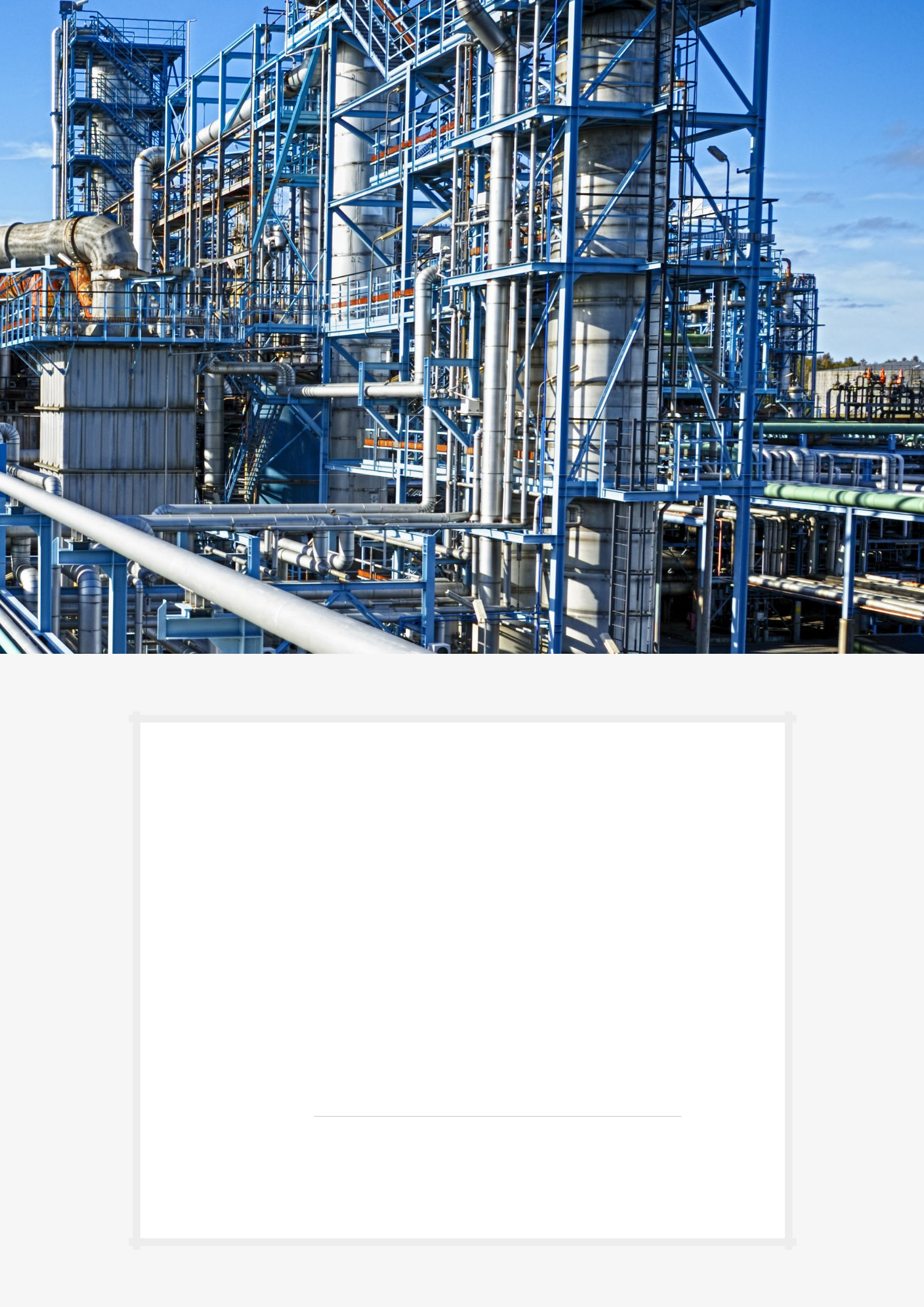 TAPE  ALUFOIL 35000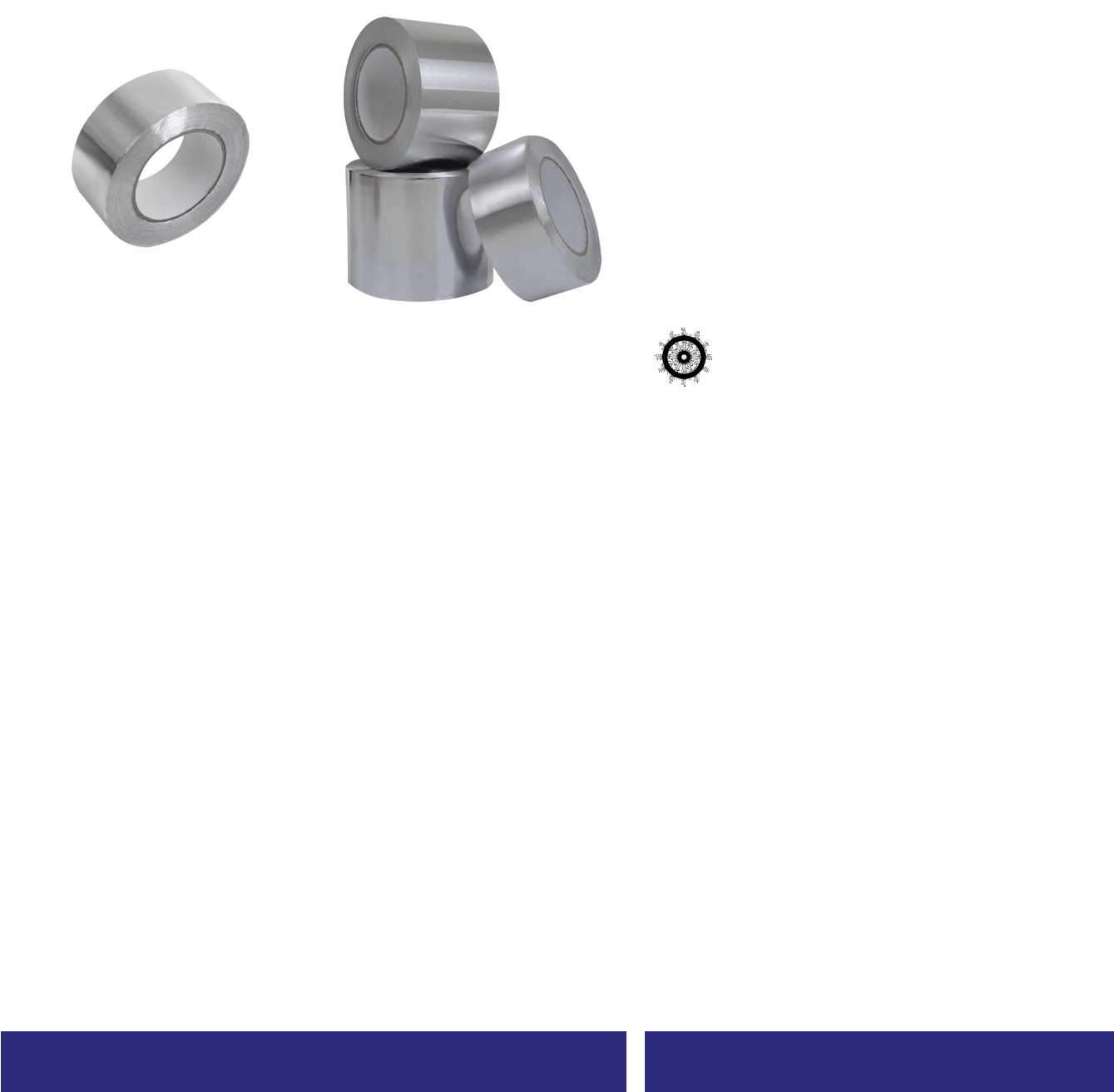 NAME 35000 50mm x 45mb 35000 75mm x 45mb 35000 100mm x 45mbINDEXT-01-001T-01-002T-01-003ADDITIONAL INFORMATION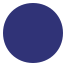 Surfaces to be bonded must be clean, dry and free from dust, grease and loose materials. If necessary, wipe surfaces sparingly with a cloth dampened with a ketone-free cleaner and allow to dry for at least an hour before tape application.The butt joints of insulation sections should be positioned together without gaps to ensure an adequate bond. Select a tape width suitable for the application. A width of 50mm is suitable for closely positioned, flat sections. Otherwise, select a tape the thickness of the insulation plus 50 mm to allow for the exposed cut edge.REINFORCED ALUMINIUM TAPEMaterial: glass fibre, density 200 g/m2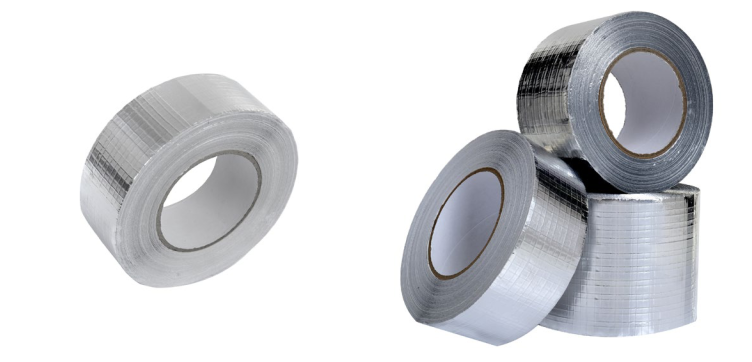 Use: joining insulation materials either aluminium coated or not. Embedded glass fibber mesh increases the mechanical strength. The applied adhesive allows application in winter conditions.Availability: in stockPRODUCT CHARACTERISTICSNAMEReinforced Alu Tape 50mm x 45mbReinforced Alu Tape 75mm x 45mbReinforced Alu Tape 100mm x 45mbINDEXT-01-004T-01-005T-01-006ADDITIONAL INFORMATIONSurfaces to be bonded must be clean, dry and free from dust, grease and loose materials. If necessary, wipe surfaces sparingly with a cloth dampened with a ketone-free cleaner and allow to dry for at least an hour before tape application.The butt joints of insulation sections should be positioned together without gaps to ensure an adequate bond. Select a tape width suitable for the application. A width of 50mm is suitable for closely positioned, flat sections. Otherwise, select a tape the thickness of the insulation plus 50 mm to allow for the exposed cut edge.5GLASS FIBRE TAPE ST 1Material: glass fibre, density 420g/m2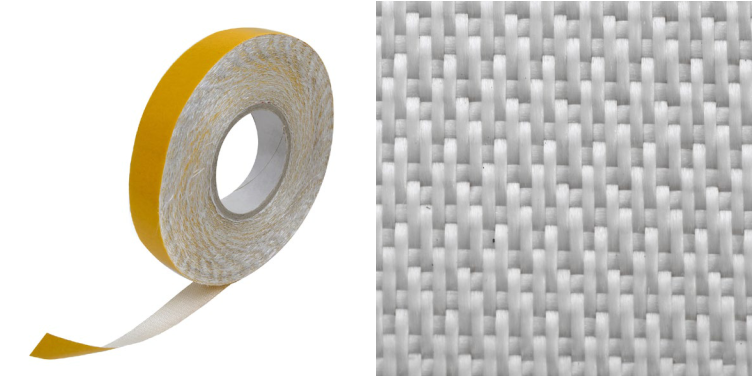 Use: joining insulation materials either glass fibre coated or not. It is characterised of resistance on occurrence the high temperatures up to 450°C.Availability: in stockPRODUCT CHARACTERISTICSNAMEGlass fibre tape 420g/m2 30mm x 100mbGlass fibre tape 420g/m2 50mm x 100mbGlass fibre tape 420g/m2 75mm x 50mbGlass fibre tape 420g/m2 75mm x 100mbINDEXT-01-007T-01-008T-01-009T-01-010ADDITIONAL	Available also in self-adhesive version.INFORMATION	Surfaces to be bonded must be clean, dry and free from dust, grease and loose materials. If necessary, wipe surfaces sparingly with a cloth dampened with a ketone-free cleaner and allow to dry for at least an hour before tape application.GLASS FIBRE TAPE ST 1 GLASS FIBRE TAPE ST 55Material: glass fibre, density 200g/m2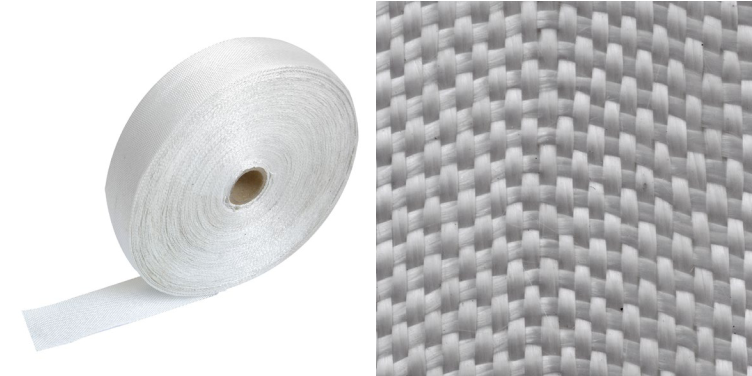 Use: fixing and packaging, assembly and repair, electrical insulation, insulation and protection. It has moisture resistance, easily laid to the ground. It has a MED certificate.Availability: in stock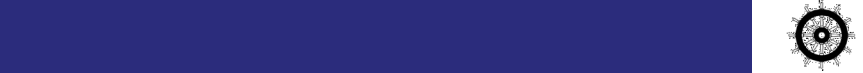 PRODUCT CHARACTERISTICSNAMEGlass fibre tape 200g/m2 30mm x 100mbGlass fibre tape 200g/m2 50mm x 100mbGlass fibre tape 200g/m2 75mm x 50mbGlass fibre tape 200g/m2 75mm x 100mbINDEXT-01-011T-01-012T-01-013T-01-014ADDITIONAL Surfaces to be bonded must be clean, dry and free from dust, grease and loose materials. INFORMATION If necessary, wipe surfaces sparingly with a cloth dampened with a ketone-free cleaner andallow to dry for at least an hour before tape application.7DUCT TAPEMaterial: fabric coated PEUSe: mounting and packaging, assembly and repair, electrical insulation and protection. The tape with the resistance to moisture and easy apply to the surface.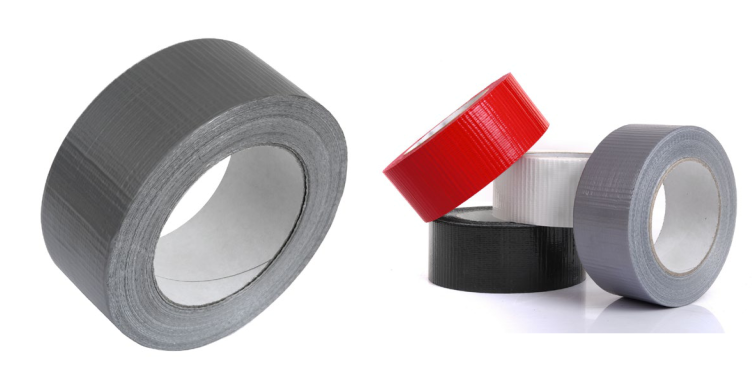 AvailabilityPRODUCT CHARACTERISTICSADDITIONAL INFORMATIONRUBBER TAPEMaterial: rubber foam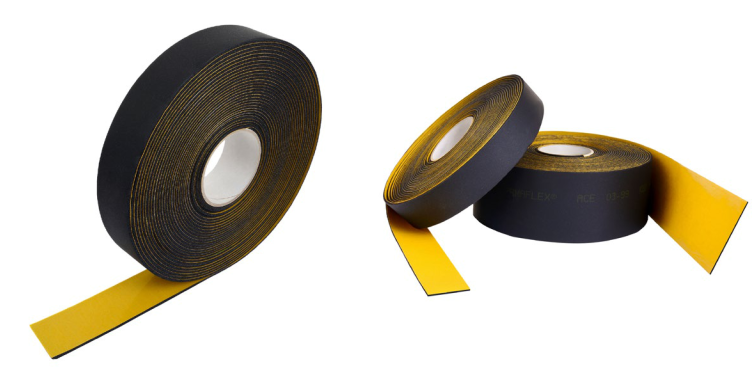 Use: adhesive tape used for assembly join in insulation made of synthetic rubber. The rubber tape is an insulation, sealing, suppressed and damping material. Prevents water vapor condensation and reduces energy losses.Availability: in stockPRODUCT CHARACTERISTICSADDITIONAL Surfaces to be bonded must be clean, dry and free from dust, grease and loose materials. INFORMATION If necessary, wipe surfaces sparingly with a cloth dampened with a ketone-free cleaner andallow to dry for at least an hour before tape application.9CERAMIC TAPE (ADHESIVE)Material: glass fibre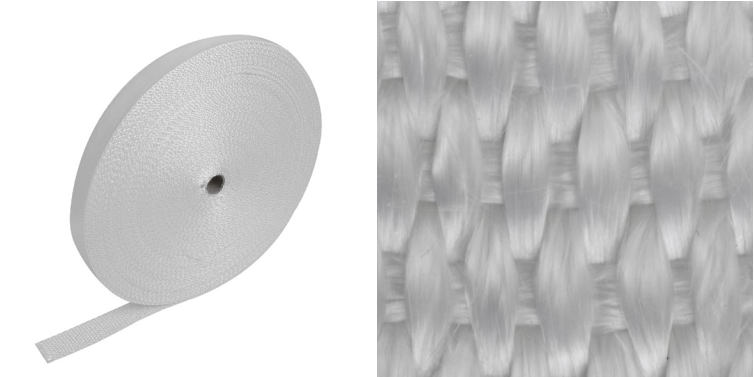 Use: thermal insulation high temperature installation, steam installation, hoses, cables, pipe connections, insulation of components exposed to high temperature. Tape made of non-combustible textile materials resistant on oils, fats, solvents, organic and non-organic acid. Constant running ability of temp. 550°C.Availability: in stockPRODUCT CHARACTERISTICSADDITIONAL INFORMATION10TAPE	FABRICS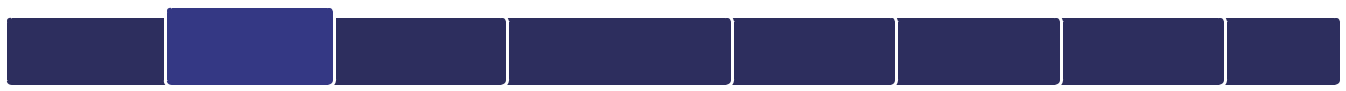  GLASS FABRIC ST 1 / T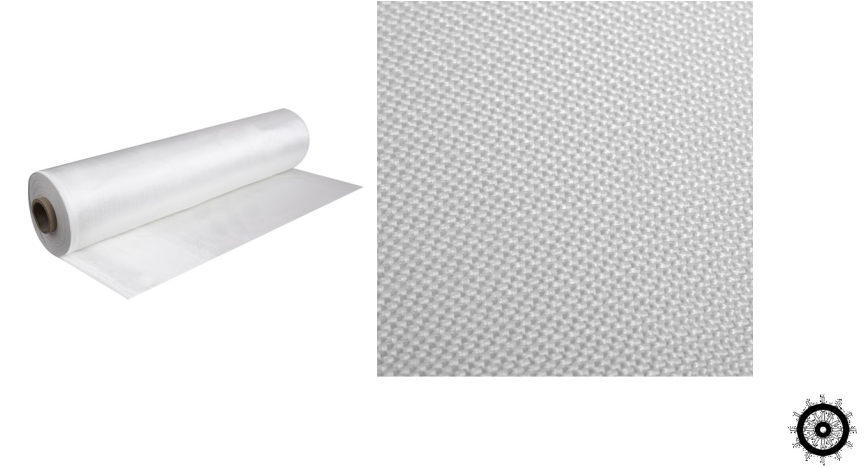 ADDITIONAL	The standard width of the fabric is 1m. Current information on other roll widths is availableINFORMATION	on request.11TAPE	FABRICS GLASS FABRIC ST 1 / T ALUMaterial: glass fibre, aluminium coated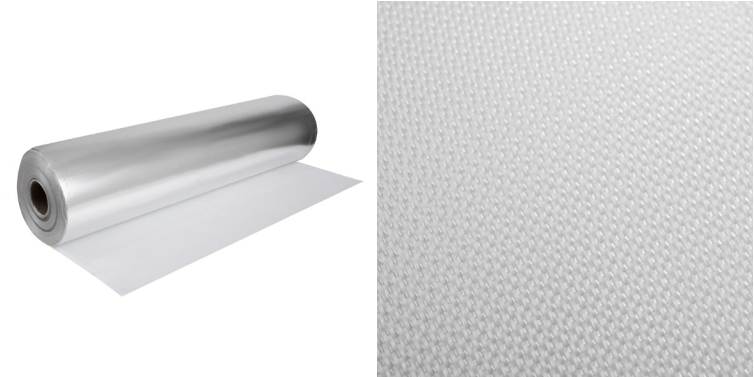 Use: thermal and electrical insulation material, non flammable, chemically neutral, hardly absorbing water and water corrosion resistant. It is resistant to mould, rotting and breakdown strength. It is characterised by high temperature resistance up to 450°C.Availability: in stockPRODUCT CHARACTERISTICSINSULA      TION   TECHNIQUTAPE	FABRICS GLASS FABRIC ST 55 / TMaterial: glass fibre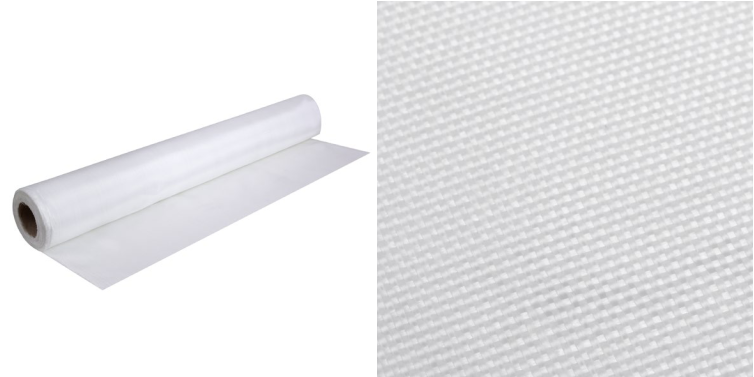 Use: thermal and electrical insulation material, non flammable, chemically neutral, hardly absorbing water and water corrosion resistant. It is resistant to mould, rotting and breakdown strength. It is certified by DNV. It is characterised by high temperature resistance up to 450°C.Availability: in stockPRODUCT CHARACTERISTICSADDITIONAL The standard width of the fabric is 1m. Current information on other roll widths is available INFORMATION on request.13TAPE	FABRICSGLASS FABRIC ST 55 / T ALUMaterial: glass fibre, aluminium coated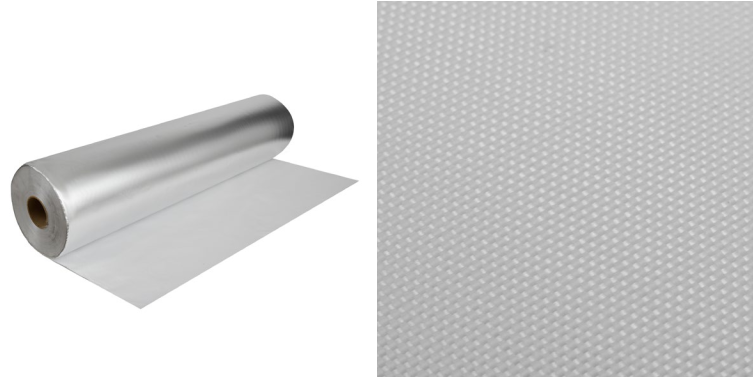 Use: thermal and electrical insulation material, non flammable, chemically neutral, hardly absorbing water and water corrosion resistant. It is resistant to mould, rotting and breakdown strength. It is characterised by high temperature resistance up to 450°C.Availability: in stockPRODUCT CHARACTERISTICSINSULA      TION   TAPE	FABRICSGLASS FABRIC SILICONED (1 SIDE)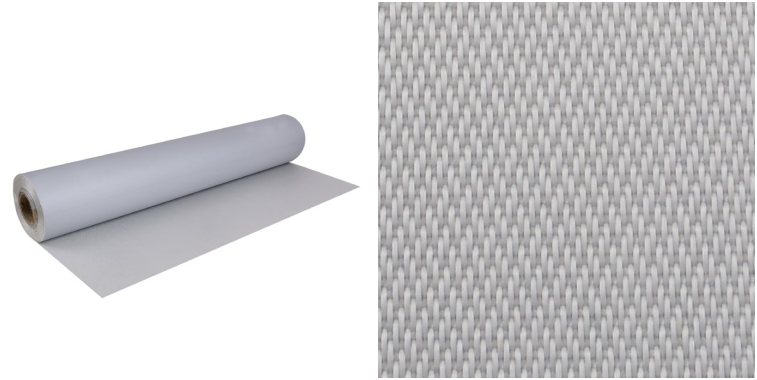 Material: glass fibre, one-sided silicone coating (1 side silicone coated glass fabric)Use: resistant on oils, fats, solvents, organic and non-organic acid. The high immunity on mechanical, thermo and electrical failures, UV, water resistant. Characterised by good electric insulation properties.Availability: in stockPRODUCT CHARACTERISTICS1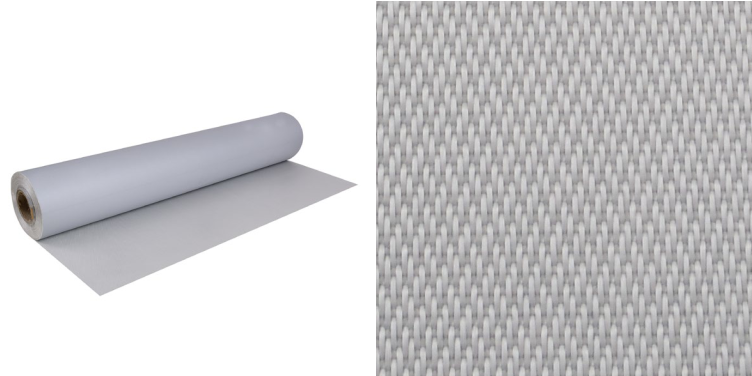 GLASS FABRIC SILICONED (2 SIDES)Material: glass fibre, double-sided silicUse: 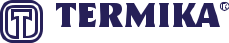 GLASS FABRIC PASTED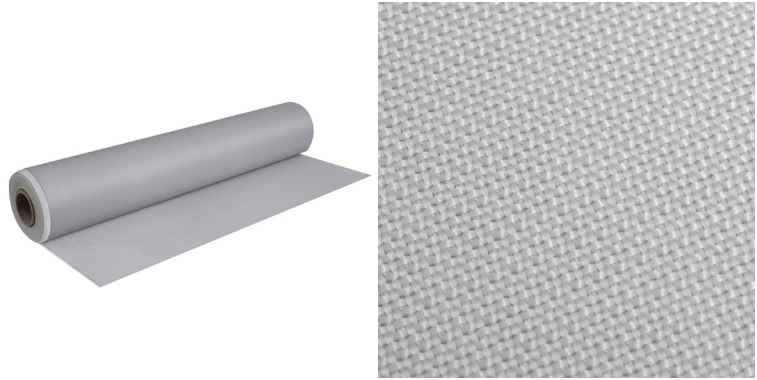 Material: glass fibreUse: material with excellent insulating properties, characterised by resistant for wear and tear.Availability: in stockPRODUCT CHARACTERISTICS17INSULATIONTAPES	FABRICS	FASTENERS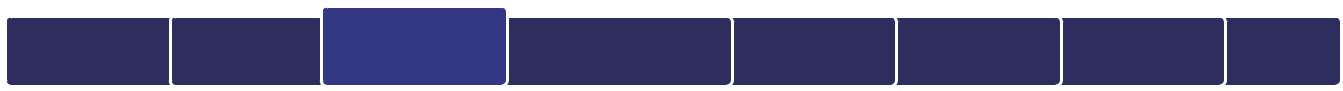 INSULATION PINMaterial: copper covered steel, stainless steel 1.4301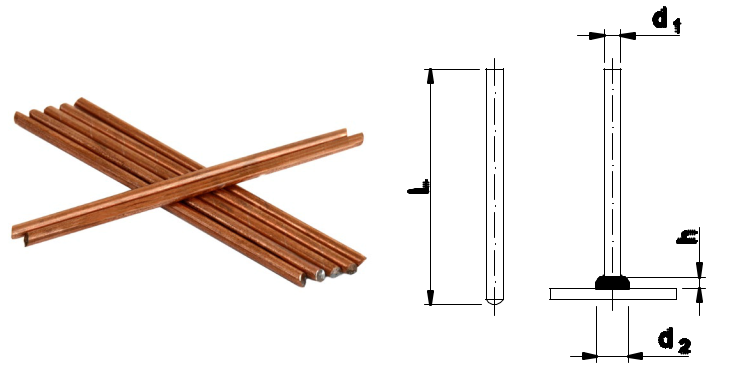 Use: assembling the insulation in the marine and land industry. Insulation pins are made of heat-sealable wire in diameters range Ø2mm to Ø5mm.Availability: on requestLogistic minimum:25mm – 50mm – 2000 pcs./package60mm – 150mm – 1000 pcs./packagefrom 160mm – 500 pcs./packageMATERIAL: COPPER COVERED STEELINSULATIONTAPES	FABRICS	FASTENERS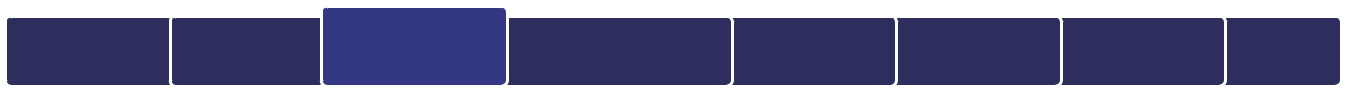 19INSULATIONTAPES	FABRICS	FASTENERSBIMETAL PIN VBS (ALUMINIUM AREA)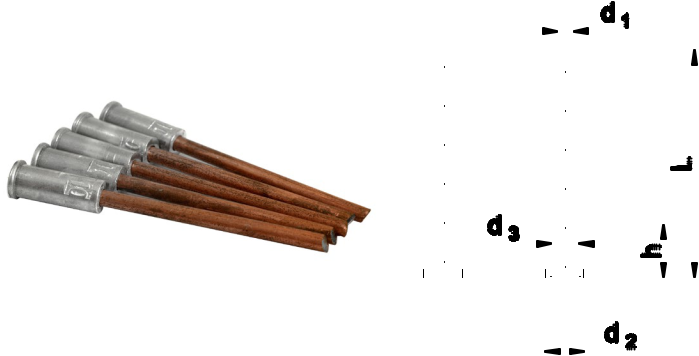 INSULATIONTAPES	FABRICS	FASTENERSPIN WITH SELF-ADHESIVE HOLDER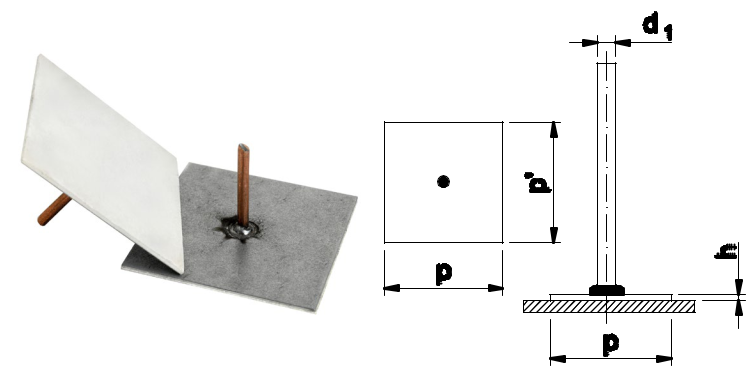 ADDITIONAL	Available dimensions pins according to the dimensions of the heat-sealable insulating pins.INFORMATION21INSULATIONTAPES	FABRICS	FASTENERSPIN WITH PERFORATED HOLDERMaterial: copper covered steel, stainless steel 1.4301, holder galvanized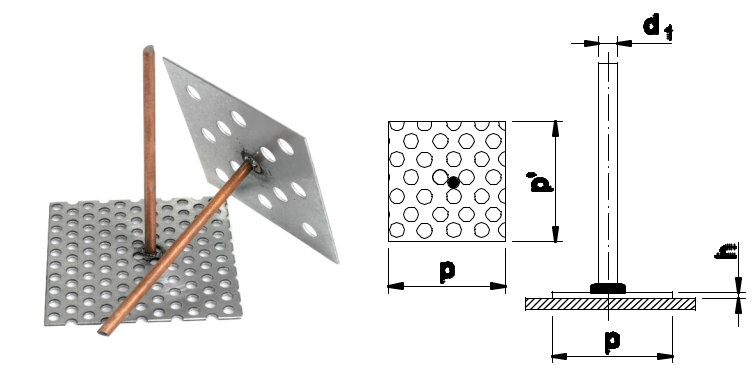 Use: assembling the insulation on surfaces where it is impossible to heat seal the pins (eg. too thin metal plates). Insulation pins are made of heat-sealable wire in diameters range Ø2mm to Ø5mm. Holder sizes 5x5cm, assembled using a glue type Sikaflex.Availability: on requestLogistic minimum:25mm – 100mm – 1000 pcs./packagefrom 110mm – 500 pcs./packageADDITIONAL INFORMATION22PIN WITH SCREWMaterial: copper covered steel, stainless steel 1.4301,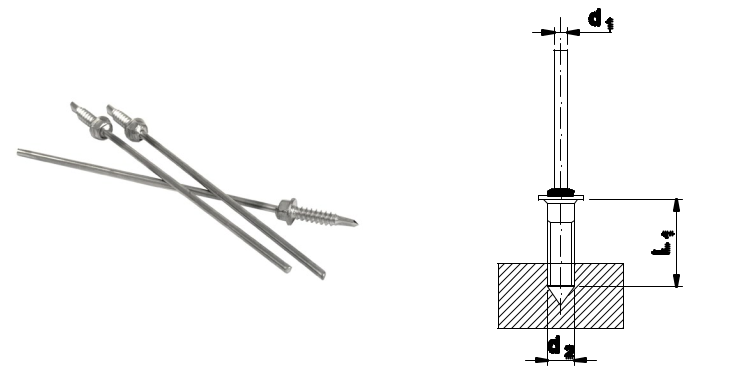 screw galvanized, stainless steelUse: supplied with screw in any dimension. Tools are available to purchase to match the screws used. Insulation pins are made of heat-sealable wire in diameters range Ø2mm to Ø5mm.Availability: on requestLogistic minimum:25mm – 40mm – 2000 pcs./package50mm – 100mm – 1000 pcs./packagefrom 110mm – 500 pcs./packageTHE ORDERING PROCEDURE FOR PINSThe pins with self-adhesive holders, perforated holders and screw are available in any dimension similar to heat seal insulating pins.When ordering the above pins the assigned index to the insulation pin should be used (page no 18). At the end of index specific symbol should be used according to the below table:ADDITIONAL For example: Pin with self-adhesive holder, 3 x 40mm, copper covered steel, holder stainless steel INFORMATION – [T-03-013040 - SMN]23INSULATIONTAPES	FABRICS	FASTENERSCLIP TYPE RMaterial: galvanized steel ST, OC; stainless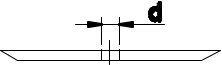 steel 1.4301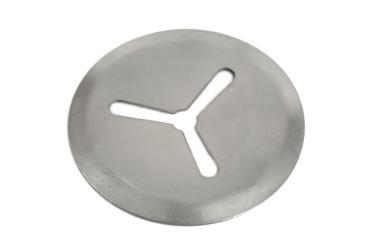 Use: applicable for mounting insulation on all types of pins.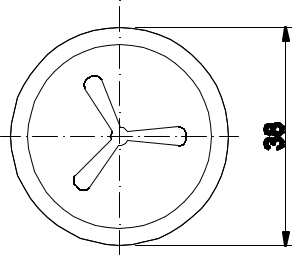 Availability: in stockLogistic minimum: 6000 pcs./packageMATERIAL: STEEL STMATERIAL: STEEL OCMATERIAL: STAINLESS STEEL 1.430124INSULATIONTAPES	FABRICS	FASTENERSCLIP TYPE WN (DECORATIVE)Material: galvanized steel ST, OC; stainless steel 1.4301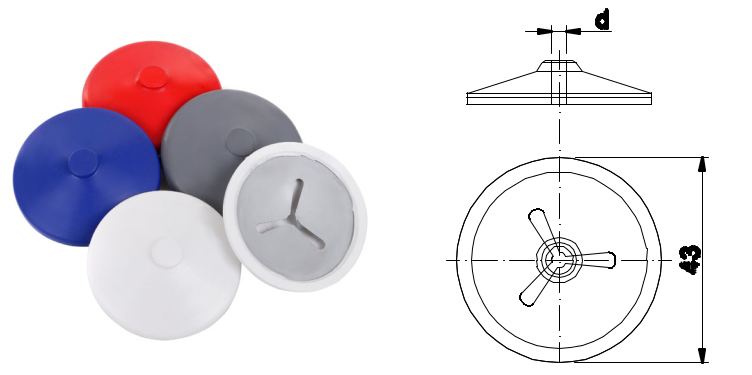 Use: applicable for mounting insulation on all types of pins. Clip supplied with decorative PVC cover.Availability: in stockLogistic minimum: 2500 pcs./packageMATERIAL: STEEL STMATERIAL: STEEL OCMATERIAL: STAINLESS STEEL 1.4301ADDITIONAL	The standard cover of the clip is white.INFORMATION	Other colours are available, eg. silver, black. Index available on request.25INSULATIONTAPES	FABRICS	FASTENERSCLIP TYPE R (WITH STRAP)Material: galvanized steel ST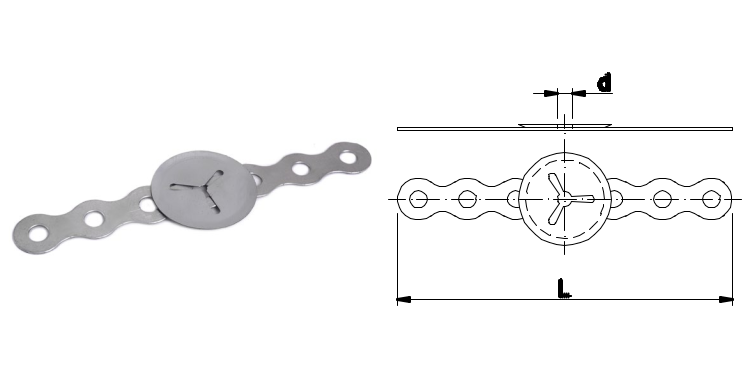 Use: the clip with additional strap; applied to hold the assembled electrical wires.Availability: on requestLogistic minimum: 3000 pcs./packageMATERIAL: STEEL STADDITIONAL INFORMATION26The standard width of the strap is 135mm. Current information on other roll widths is available on request.THERMAL INSULATION MATTRESSESMaterial: heat-resistant mineral wool and fabrics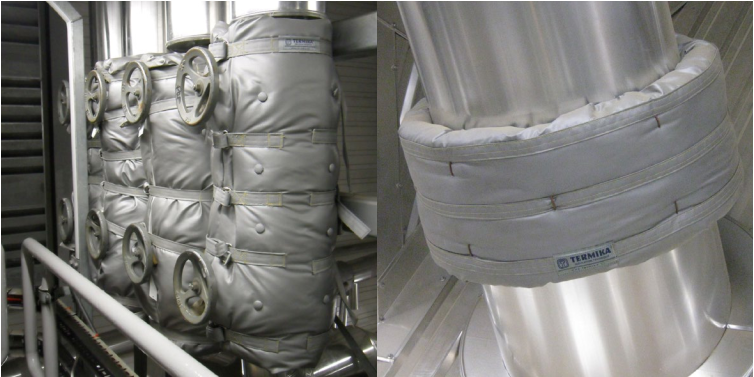 Use: thermal and acoustic insulation for industrial instalations (factories, district heating, heat and power plants, waste incinerators, gas distribution plants, petrochemical plants, refineries, offshore, shipbuilding, extractive industries).Availability: on requestPRODUCT CHARACTERISTICSADVANTAGES OF USING THERMAL INSULATION MATTRESSES27SPECIFICATIONInsulation mattresses are made of materials that are trimmed with technical fabrics using heat-resistant threads. Mattresses materials have a temperature resistance of up to 1000 °C. We use high quality glass, silicon, pasted, ceramic or aluminium coated fabrics. These fabrics are non-flammable, resistant to high temperatures, chemicals, molds and processes putrefaction, steam, water corrosion.Depending on the conditions, operating temperature and customer requirements, felt, mineral and ceramic wool mats are used as the filling.Mattresses are equipped with straps, cords, Velcro, hooks, clasps enabling easy and quick assembly / disassembly. This technical solution facilitates servicing, replacement of worn components or organizing planned commissioning of installations.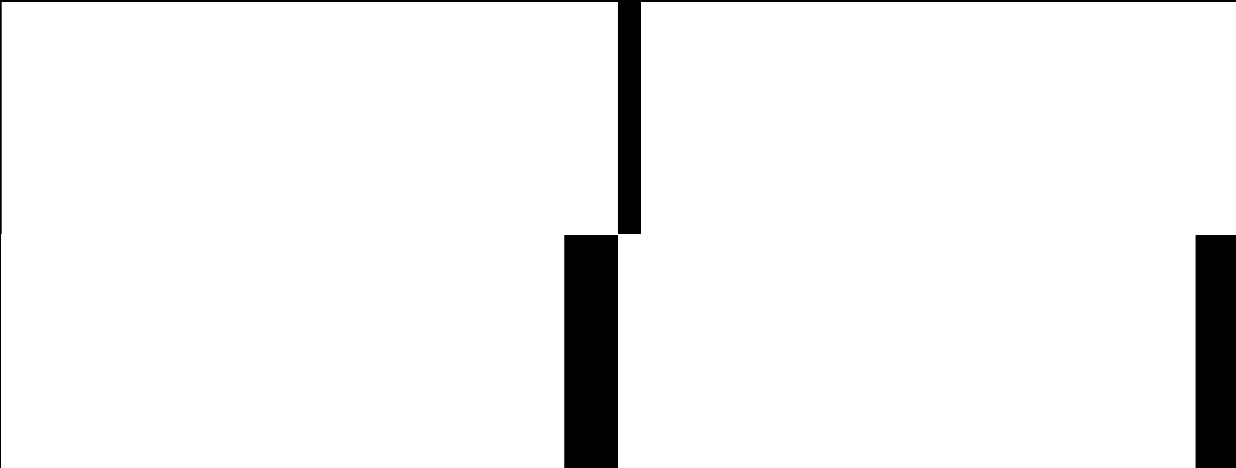 ADDITIONAL	Possible types of thermal insulation mattresses are presented on the following pages.INFORMATION28TYPE „A” (RECTANGULAR MATTRESS)Product technical description: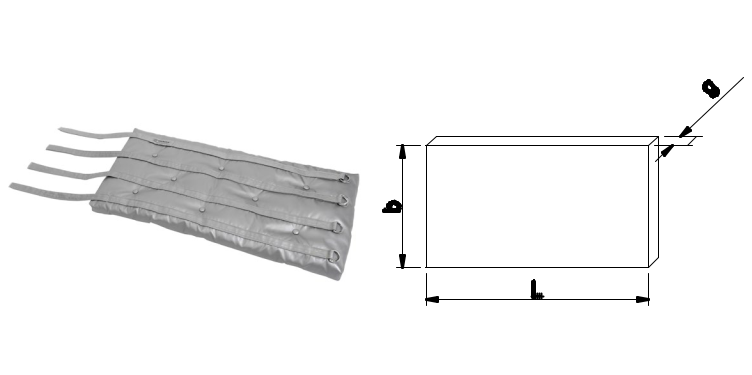 TL	A1TYPE „B” (RECTANGULAR MATTRESS WITH RECTANGULAR CUT)Product technical description:TL	B1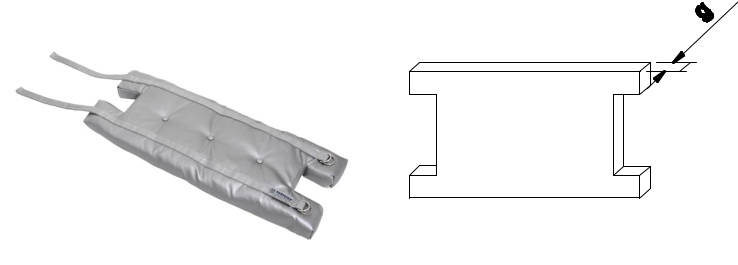 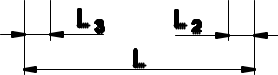 29TYPE „C” (RECTANGULAR MATTRESS WITH ROUND CUT)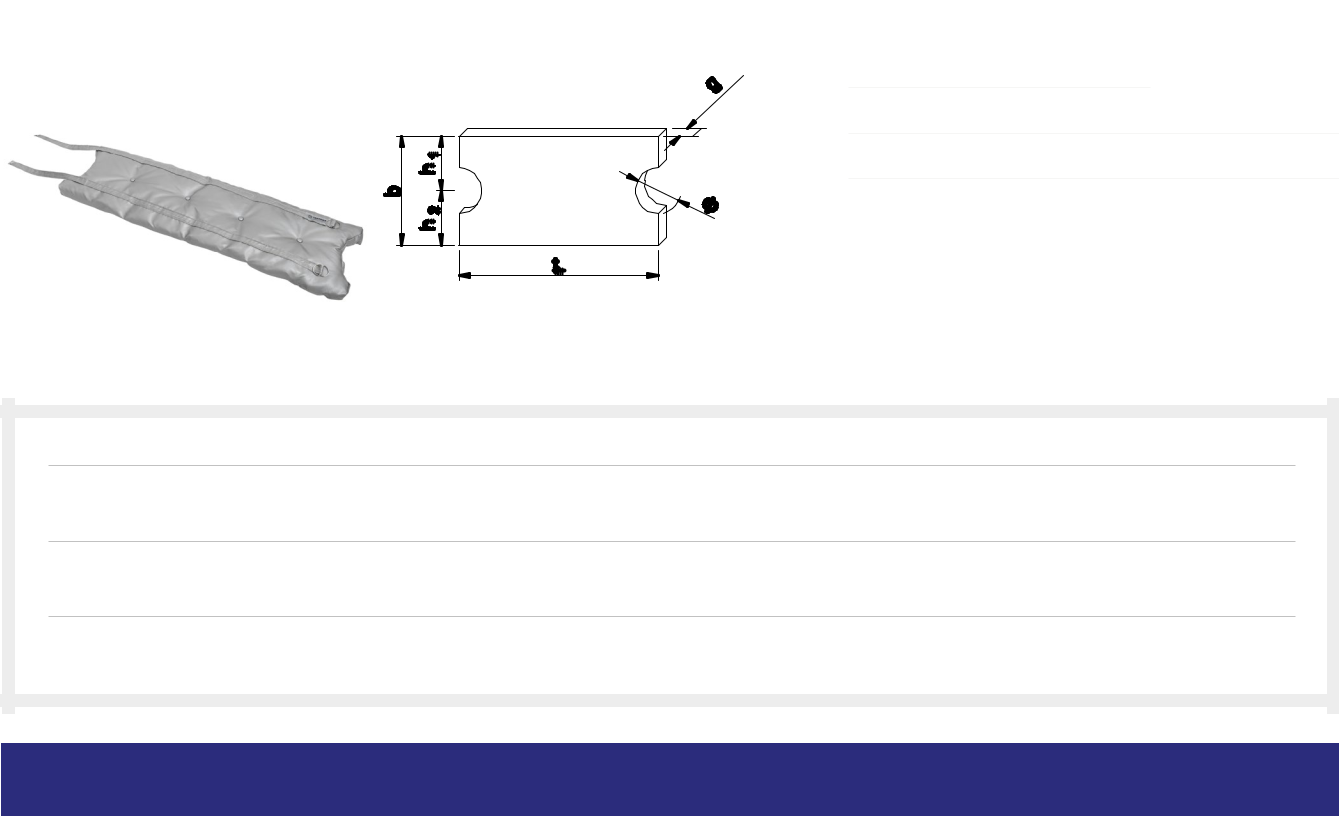 TYPE „D” (LID, WITH OR WITHOUT CUT)Product technical description: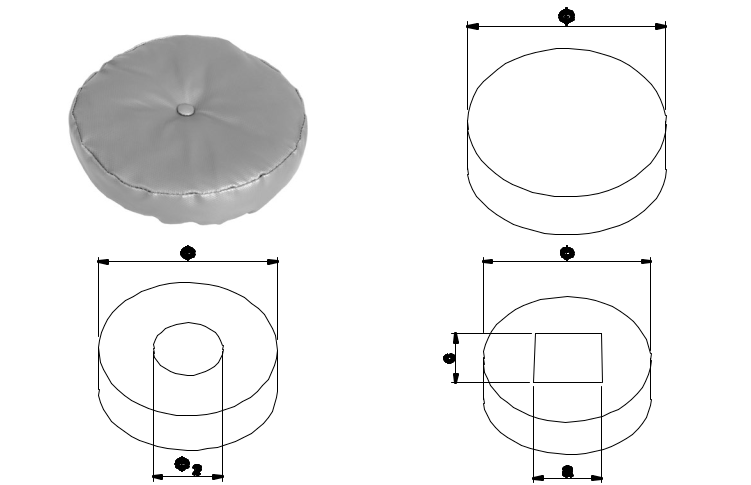 TL	D1Ø x gTM	D2e.g. TL-D1-300 x 50TL – onshoreTM – marine and offshoreD1 – work fabric up to 200°CD2 – working fabric above 200°C30INSULA      TION   TECHNIQUETYPE „S” (TEE CONNECTOR INSULATION MATTRESS)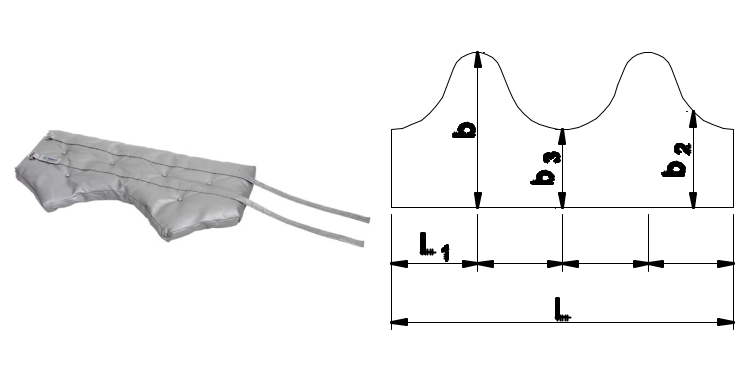 TYPE „N” (ATYPICAL)Product technical description:np. TM-N1-300 x 50TL – onshoreTM – marine and offshoreN1 – work fabric up to 200°CN2 – working fabric above 200°C31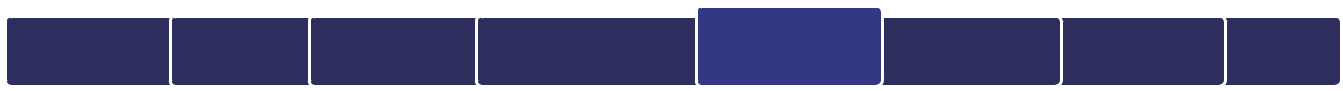 THREADED STUD TYPE RDMaterial: stainless steel, steel 4.8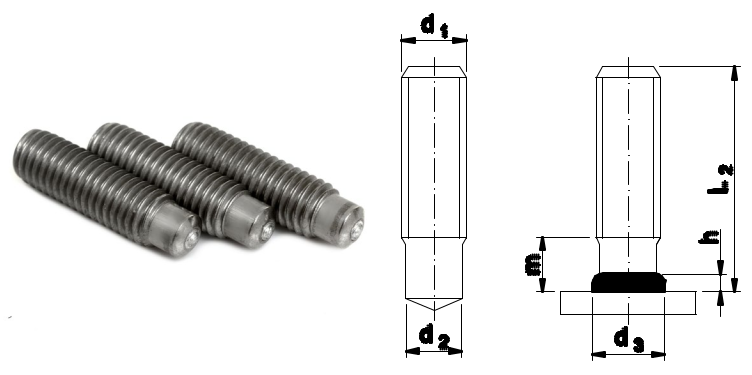 Use: threaded mounting studs with undercut threads and shafts come in a wide range of applications in the marine and land industry.Availability: on requestLogistic minimum: 100 pcs/packageMATERIAL: STAINLESS STEEL32INSULA      TION   TECHNIQUE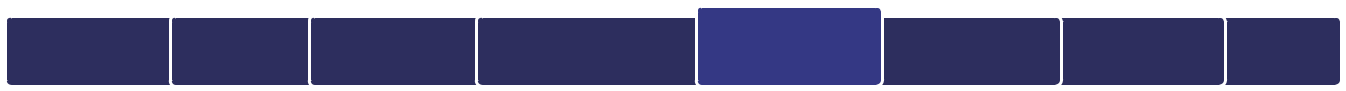 Other dimensions available on request.33THREADED STUD TYPE DDMaterial: stainless steel, steel 4.8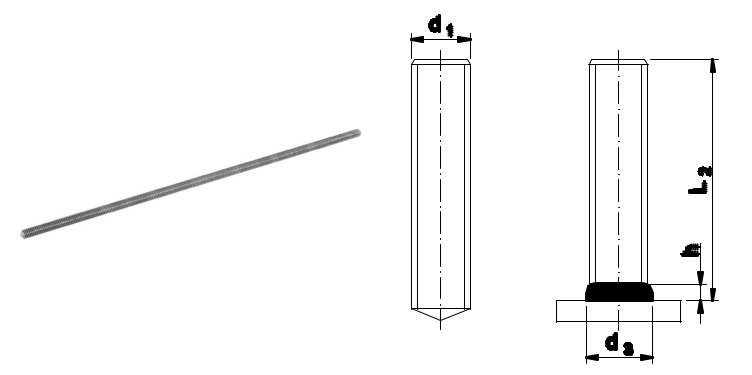 Use: mounting studs are fully threaded and usable in a wide range of marine and land industry.Availability: on requestLogistic minimum: 100 pcs/packageMATERIAL: STAINLESS STEEL34INSULA      TION   TECHNIQUEMATERIAL: STEEL 4.8ADDITIONAL	Standard lengths up to 100mm available. Other dimensions available on request.INFORMATION35UNTHREADED STUD TYPE UDMaterial: stainless steel, steel 4.8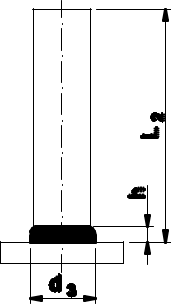 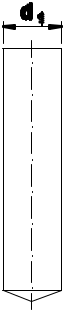 Use: unthreaded mounting studs come in a wide range of applications in the marine and land industry.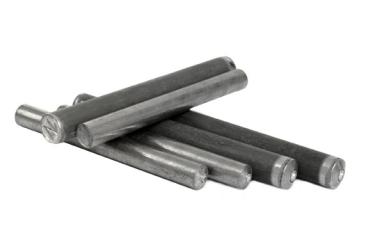 Availability: on requestLogistic minimum: 100 pcs/packageMATERIAL: STAINLESS STEEL36INSULA      TION   TECHNIQUEMATERIAL: STEEL 4.8ADDDITIONAL	Standard lengths up to 100mm available. Other dimensions available on request.INFORMATION37TAPES	FABRICS	INSULATION	INSULATION	FASTENING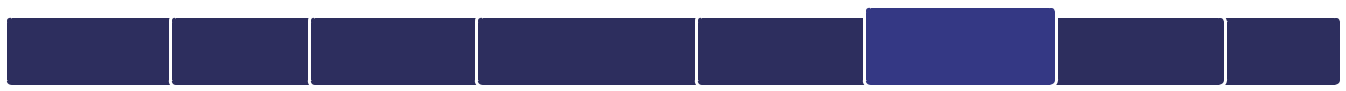 FASTENERS	MATTRESSES	TECHNIQUESSD STUDS	CABLE TRAYS  OTHERSHEADED STUD SDMaterial: structural steel S235J2+C450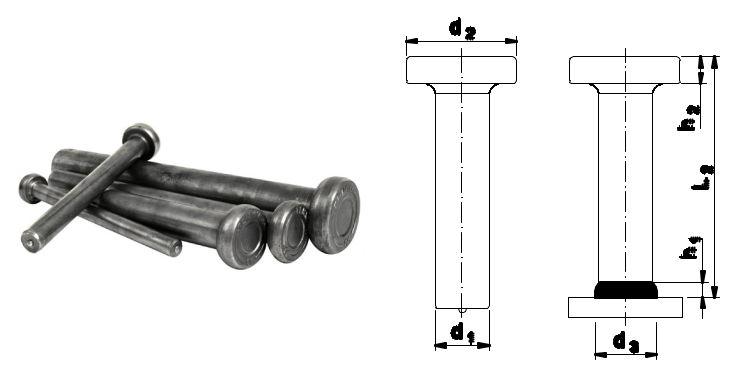 or S355J2+C450Use: studs are welded on the surface of steel structures, the studs poured with concrete creates the kind of connector between steel construction and concrete. It has European Technical Approval and CE.Availability: in stockLogistic minimum: 100 pcs/packageMATERIAL: STRUCTURAL STEEL S235J238INSULA      TION   TECHNIQUETAPES	FABRICS	INSULATION	INSULATION	FASTENINGFASTENERS	MATTRESSES	TECHNIQUESSD STUDS	CABLE TRAYS  OTHERS* during the approval process conducted by ITBADDITIONAL	Other dimensions available on request.INFORMATION39OPEN CABLE HANGERMaterial: copper covered steel,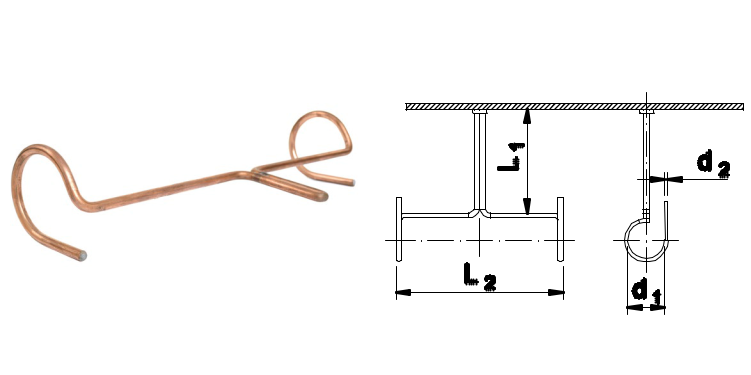 stainless steel 1.4301Use: the system of hangs usable during the cable installation.Availability: in stockLogistic minimum: 50 pcs/packageMATERIAL: COPPER COVERED STEELMATERIAL: STAINLESS STEEL 1.4301ADDITIONAL	Other dimensions and materials are available on request.INFORMATION40INSULA      TION   TECHNIQUECLOSED CABLE HANGERMaterial: copper covered steel,stainless steel 1.4301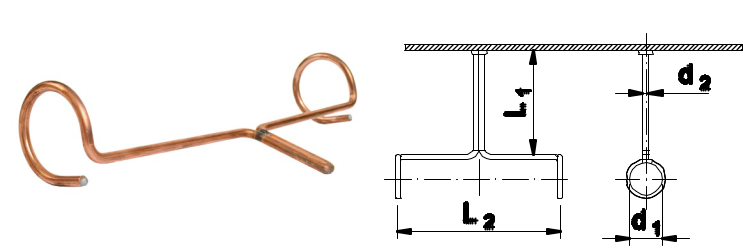 Use: the system of hangs usable during the cable installation.Availability: in stockLogistic minimum: 50 pcs/packageMATERIAL: COPPER COVERED STEELMATERIAL: STAINLESS STEEL 1.4301ADDITIONAL	Other dimensions and materials are available on request.INFORMATION41FLAT BAR CABLE HANGERMaterial: galvanized steel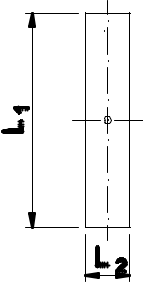 Use: the system of hangs usable during the cable installation.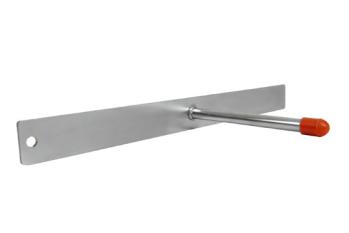 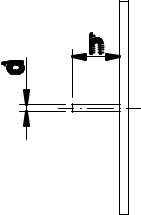 Availability: in stockLogistic minimum: 100 pcs/package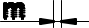 MATERIAL: GALVANIZED STEELADDITIONAL	Other dimensions and materials are available on request.INFORMATION42INSULA      TION   TECHNIQUECABLE HANGER TYPE HMaterial: galvanized steel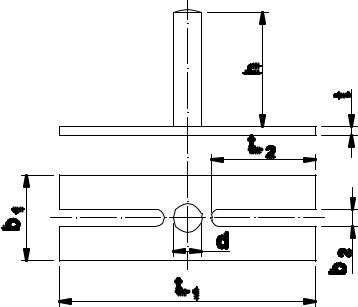 Use: slings system welded on both sides, used during cabling assembly.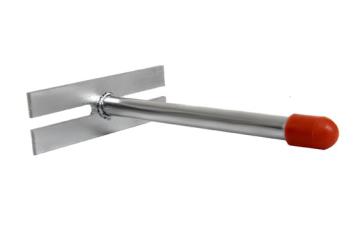 Availability: on requestMATERIAL: GALVANIZED STEELADDITIONAL	Other dimensions and materials are available on request.INFORMATION43ROUND SUPPORTMaterial: galvanized steel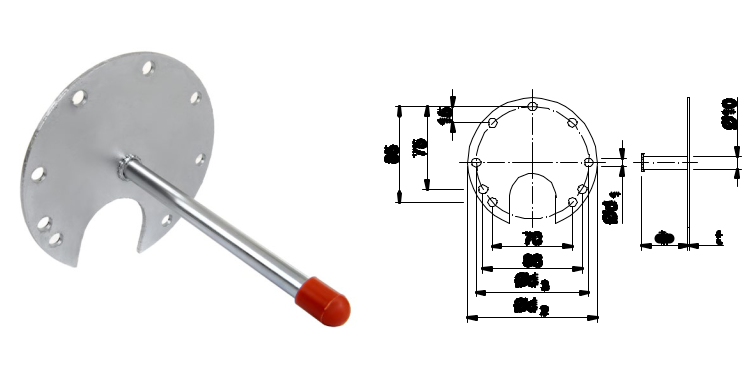 Use: welded bracket, used for fixing electrical equipment on ships. Support fitting for electrical equipmentAvailability: on requestMATERIAL: GALVANIZED STEELADDITIONAL	Other dimensions and materials are available on request.INFORMATION44INSULA      TION   TECHNIQUEOMEGA CONNECTORMaterial: galvanized steel, stainless steel 1.4301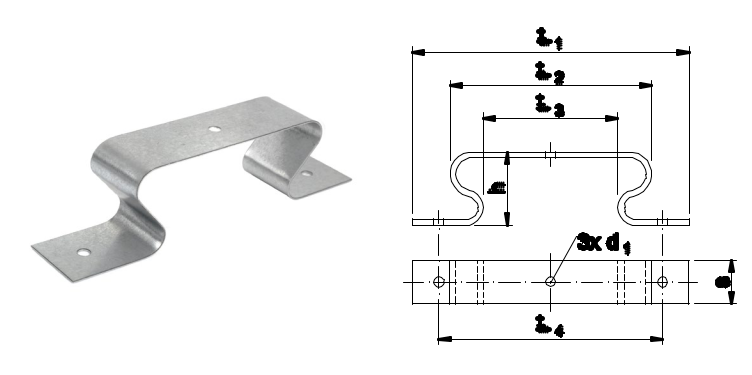 Use: the distance between the plates, mounted e.g. on tanks, boilers in the marine industry.Availability: in stockLogistic minimum: 400 pcs/packageMATERIAL: GALVANIZED STEELMATERIAL: STAINLESS STEEL 1.4301ADDITIONAL	Other dimensions and materials are available on request.INFORMATION45TERMIKA WOOL HOOKSMaterial: galvanized steel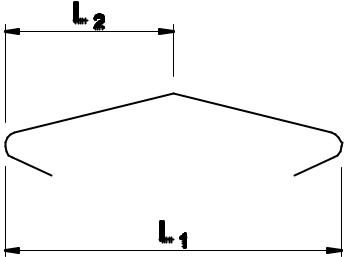 Use: connection of the insulation mats to eliminate the thermal bridge and reducing heat loss as well as securing the formwork sheet metal against excessive heating up.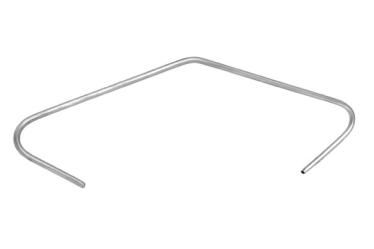 Availability: in stockMinimum logistyczne: 400 pcs./packageMATERIAL: GALVANIZED STEELADDITIONAL INFORMATIONOther dimensions and materials are available on request.100pcs in package.46INSULA      TION   TECHNIQUEISOLA WIRE MESHMaterial: galvanized steel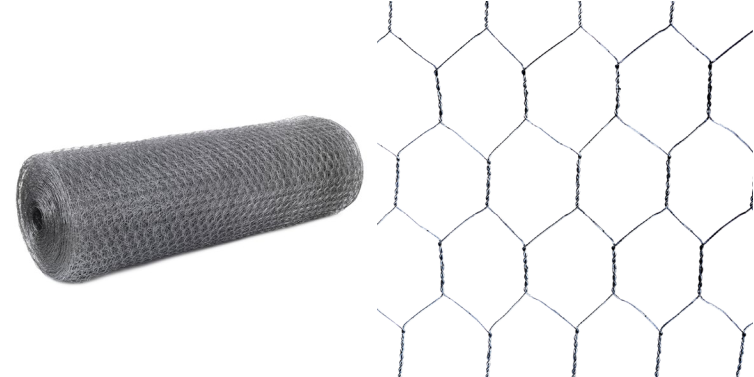 Use: Isola mesh has a versatile application. Among other things, it is used in the construction as reinforcement for lime cement and gypsum renders and insulation. It is also used as a fence for small animals. It works as a protection against pests for gardeners and farmers as well as against predators in bird breeding. It can also be used as a cover for trees and shrubs and as a support for climbers.Availability: in stockPRODUCT CHARACTERISTICSADDITIONAL	Packing: roll - 50 m2 / pallet - 1000 m2.INFORMATION47THREADED ROD CONNECTORMaterial: galvanized steel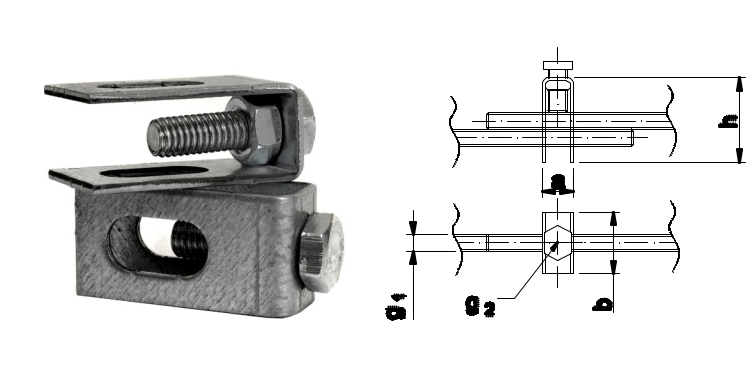 Application: a connector designed to connect two threaded rods of the same diameter.Characteristics: adjustable connection, detachable connection, quick assembly, high durabilityAvailability: on requestMATERIAL: GALVANIZED STEELADDITIONAL	Other dimensions and materials are available on request.INFORMATION48INSULA      TION   TECHNIQUEBALL BANDMaterial: polyethylene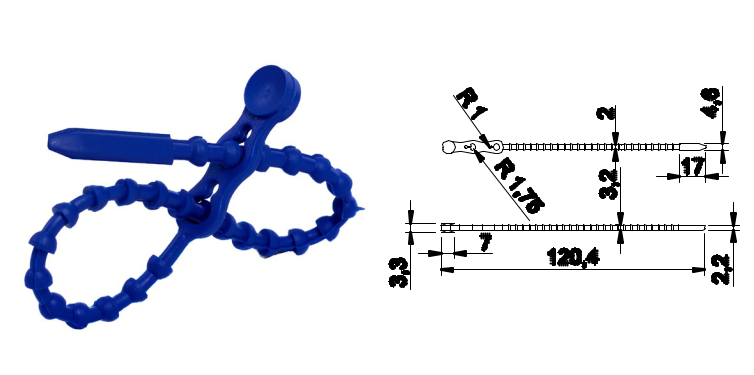 Use: reusable headband used in places requiring the cable harness to be re-shorted, double harness, label hanging, attachment of nameplates, etc.Characteristics: available colors: colorless, blue, red, white; disconnected connectionAvailability: on requestMATERIAL: POLYETHYLENE49PIPE BLANK COVERMaterial: polyethylene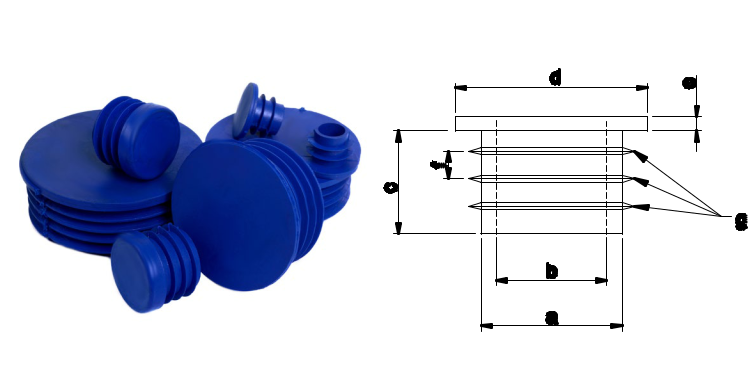 Application: in the furniture industry, machinery and construction industries they are used in steel profile constructions, fence systems, furniture.Characteristics: available in colours: colourless, blue, red, whiteAvailability: on requestMATERIAL: POLYETHYLENE50INSULA      TION   TECHNIQUESERVICESThe scope of our company’s activity includes sales of materials for the marine industry, land industry, offshore, construction as well as services in the field of:We conduct retail and wholesale trade of thermal insulation materials and specialized construction chemicals.We are one of the most important trade partners in this area in northern Poland.RANGE OF DISTRIBUTION OF GOODSOur customers: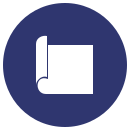 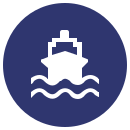 Polish, European	Insulation companiesand world shipyards	in Poland and Europe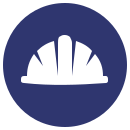 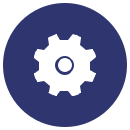 The largest construction	Manufacturers of air conditioningcompanies in Poland	and ventilation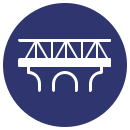 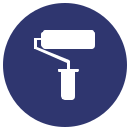 Stores and construction	Companies from road andwholesale	bridge construction industry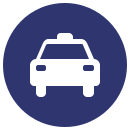 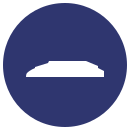 Companies from                             Companies from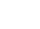 automotive industry                        defense industry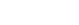 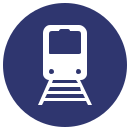 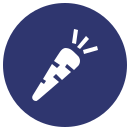 Companies from	Companies fromthe railway industry	the food industry51FASTENERSMATTRESSESTECHNIQUESFASTENERSMATTRESSESTECHNIQUESMaterial: aluminium foilMaterial: aluminium foilMaterial: aluminium foilMaterial: aluminium foilUse: joining insulation materials and insulationUse: joining insulation materials and insulationUse: joining insulation materials and insulationUse: joining insulation materials and insulationcoated aluminium. Tape Alufoil 35000coated aluminium. Tape Alufoil 35000coated aluminium. Tape Alufoil 35000coated aluminium. Tape Alufoil 35000provides unrivalled performance, maintainingprovides unrivalled performance, maintainingprovides unrivalled performance, maintainingprovides unrivalled performance, maintaininginsulation efficiency by protecting against theinsulation efficiency by protecting against theinsulation efficiency by protecting against theinsulation efficiency by protecting against theeffects of fire, moisture and dust. The productseffects of fire, moisture and dust. The productseffects of fire, moisture and dust. The productseffects of fire, moisture and dust. The productsare easy to apply, exhibiting instant adhesionare easy to apply, exhibiting instant adhesionare easy to apply, exhibiting instant adhesionare easy to apply, exhibiting instant adhesionand can be shaped to any profile. Product withand can be shaped to any profile. Product withand can be shaped to any profile. Product withand can be shaped to any profile. Product withMED certificate.MED certificate.MED certificate.MED certificate.Availability: in stockAvailability: in stockAvailability: in stockAvailability: in stockPRODUCT CHARACTERISTICSPRODUCT CHARACTERISTICSFinishaluminum foilaluminum foilaluminum foilThickness25µAdhesiverubber (synthetic rubber/resin)rubber (synthetic rubber/resin)rubber (synthetic rubber/resin)Release papersiliconised papersiliconised papersiliconised paperService temperaturefrom -10°C to +90°Cfrom -10°C to +90°Cfrom -10°C to +90°CApliccation temperature-5°C (minimum)-5°C (minimum)-5°C (minimum)Ultimate tensile strength (around)89 N/25mm89 N/25mm89 N/25mmElongation (around)8-11%Peel adhesion to steel (around)initial: 20-25 N/25mminitial: 20-25 N/25mminitial: 20-25 N/25mmPeel adhesion to steel (around)after 24h: 25-30 N/25mmafter 24h: 25-30 N/25mmafter 24h: 25-30 N/25mmafter 24h: 25-30 N/25mmafter 24h: 25-30 N/25mmafter 24h: 25-30 N/25mmclass 0 complianceclass 0 complianceclass 0 complianceFire resistancefire resistance Independently tested to BS 476fire resistance Independently tested to BS 476fire resistance Independently tested to BS 476part 6 and Part 7 – Class 1part 6 and Part 7 – Class 1part 6 and Part 7 – Class 1at least 12 months from date of manufacture whenat least 12 months from date of manufacture whenat least 12 months from date of manufacture whenShelf life/storagestored in a dry place within the temperature rangestored in a dry place within the temperature rangestored in a dry place within the temperature range+10°C and +30°C+10°C and +30°C+10°C and +30°CTAPES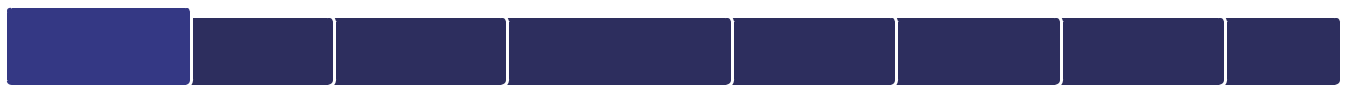 FABRICSINSULATIONINSULATIONFASTENINGSD STUDS   CABLE TRAYS  OTHERSTAPESFABRICSFASTENERSMATTRESSESTECHNIQUESSD STUDS   CABLE TRAYS  OTHERSFASTENERSMATTRESSESTECHNIQUESFinishaluminium foilThickness0,09mm; PSTC-133/ASTM D 3652Adhesivemodified acrylicRelease papersiliconised paperService temperaturefrom -35°C to +120°CApliccation temperaturefrom -20°C to +40°CUltimate tensile strength (around)120 N/25mm; PSTC-131/ASTM D 3759Elongation (around)3%Peel adhesion to steel (around)12 N/25mm; PSTC-131/ASTM D 37596 month from date of manufacture when storedShelf life/storagewithin the temperature range +20°C and +30°Cand 50% RHTAPESFABRICSINSULATIONINSULATIONFASTENINGSD STUDS   CABLE TRAYSOTHERSTAPESFABRICSFASTENERSMATTRESSESTECHNIQUESSD STUDS   CABLE TRAYSOTHERSFASTENERSMATTRESSESTECHNIQUESFinishglass fibreglass fibreThickness0,37mm +/- 0,020,37mm +/- 0,02Resistance to temperaturefrom +450°Cfrom +450°CApplication temperaturefrom +5°C to +30°Cfrom +5°C to +30°CUltimate tensile strength5500 N/5cm; EN ISO 13934.15500 N/5cm; EN ISO 13934.1Fire resistancenon flammablenon flammableShelf life/storagein temperature range from +10°C to +35°Cin temperature range from +10°C to +35°CShelf life/storageand relative humidity 40% do 70%and relative humidity 40% do 70%and relative humidity 40% do 70%and relative humidity 40% do 70%TAPESFABRICSINSULATIONINSULATIONFASTENINGSD STUDS   CABLE TRAYS  OTHERSTAPESFABRICSFASTENERSMATTRESSESTECHNIQUESSD STUDS   CABLE TRAYS  OTHERSFASTENERSMATTRESSESTECHNIQUESFinishglass fibreglass fibreThickness0,20mm +/- 0,020,20mm +/- 0,02Resistance to temperaturefrom +450°Cfrom +450°CApplication temperaturefrom +5°C to +30°Cfrom +5°C to +30°CUltimate tensile strength3000 N/5cm; EN ISO 13934.13000 N/5cm; EN ISO 13934.1Fire resistancenon flammablenon flammableShelf life/storagein temperature range from +10°C to +35°Cin temperature range from +10°C to +35°CShelf life/storageand relative humidity 40% do 70%and relative humidity 40% do 70%and relative humidity 40% do 70%and relative humidity 40% do 70%TAPESFABRICSINSULATIONINSULATIONFASTENINGSD STUDS   CABLE TRAYS  OTHERSTAPESFABRICSFASTENERSMATTRESSESTECHNIQUESSD STUDS   CABLE TRAYS  OTHERSFASTENERSMATTRESSESTECHNIQUESFinishfabric coated PEfabric coated PEColourgrey, black, whitegrey, black, whiteThickness0,14mm0,14mmAdhesiveadhesive (PSA)adhesive (PSA)Release papernonenoneService temperaturefrom -10°C to +75°Cfrom -10°C to +75°CApplication temperaturefrom +5°C to +30°Cfrom +5°C to +30°CUltimate tensile strength35 N/cm35 N/cmPeel adhesion to steel4 N/cm; IEC 454-24 N/cm; IEC 454-26 months from the date of manufacture when stored6 months from the date of manufacture when storedShelf life/storagewithin the temperature range +20°C and +30°Cwithin the temperature range +20°C and +30°Cand 50% RHand 50% RHNAMENAMEINDEXINDEXDuct tape 50mm x 50mbT-01-015TAPESFABRICSINSULATIONINSULATIONFASTENINGSD STUDS   CABLE TRAYS  OTHERSTAPESFABRICSFASTENERSMATTRESSESTECHNIQUESSD STUDS   CABLE TRAYS  OTHERSFASTENERSMATTRESSESTECHNIQUESFinishrubber foamrubber foamThickness3mm3mmAdhesivemodified acrylicmodified acrylicRelease papersiliconised papersiliconised paperService temperaturefrom -20°C to +85°Cfrom -20°C to +85°CPeel adhesion22 N/25mm; AFERA 400122 N/25mm; AFERA 4001Coefficient of resistance>=7000; EN13469, EN12086>=7000; EN13469, EN12086to water vapor diffusion>=7000; EN13469, EN12086>=7000; EN13469, EN12086to water vapor diffusionCoefficient of thermal conductivity<=0,035 W/(m K) in average temp. 0°C<=0,035 W/(m K) in average temp. 0°CCoefficient of thermal conductivity<=0,039 W/(m K) in average temp. 40°C<=0,039 W/(m K) in average temp. 40°CReaction to fireno spread of fireno spread of fire12 months from date of manufacture when stored12 months from date of manufacture when storedShelf life/storagewithin the temperature range 0°C and +35°Cwithin the temperature range 0°C and +35°Cand from 50% to 70% RHand from 50% to 70% RHNAMENAMEINDEXINDEXRubber tape 50mm x 15mbT-01-016TAPESFABRICSINSULATIONINSULATIONFASTENINGSD STUDS   CABLE TRAYS  OTHERSTAPESFABRICSFASTENERSMATTRESSESTECHNIQUESSD STUDS   CABLE TRAYS  OTHERSFASTENERSMATTRESSESTECHNIQUESFinishglass fibreglass fibreThickness3mm3mmClassification temperature550°C550°CSoftening temperature840°C840°CUltimate tensile strength2400 N/mm22400 N/mm2Modulus of elasticity73 GPa73 GPaElongation3,3%Coefficient of thermal expansion5 x 10-6K-15 x 10-6K-1Thermal conductivity0,04-0,06 W/mK0,04-0,06 W/mKDielectric constant6,1-6,7 ε6,1-6,7 εFire resistancenon flammablenon flammableShelf life/storage12 months from date of manufacture when stored within12 months from date of manufacture when stored withinShelf life/storagethe dry place with the temperature range +10°C and +30°the dry place with the temperature range +10°C and +30°the dry place with the temperature range +10°C and +30°the dry place with the temperature range +10°C and +30°NAMENAMEINDEXINDEXCeramic tape 30mm x 50mbT-01-017INSULATIONINSULATIONFASTENINGSD STUDS   CABLE TRAYS  OTHERSFASTENERSMATTRESSESTECHNIQUESSD STUDS   CABLE TRAYS  OTHERSFASTENERSMATTRESSESTECHNIQUESMaterial: glass fibreMaterial: glass fibreMaterial: glass fibreMaterial: glass fibreUse: thermal and electrical insulation material,Use: thermal and electrical insulation material,Use: thermal and electrical insulation material,Use: thermal and electrical insulation material,non-combustible, chemically neutral, absorbingnon-combustible, chemically neutral, absorbingnon-combustible, chemically neutral, absorbingnon-combustible, chemically neutral, absorbingwater in minimum quantities and practicallywater in minimum quantities and practicallywater in minimum quantities and practicallywater in minimum quantities and practicallynot subject to corrosion of water. It is resistantnot subject to corrosion of water. It is resistantnot subject to corrosion of water. It is resistantnot subject to corrosion of water. It is resistantto mould, rotting and breakdown strength. It isto mould, rotting and breakdown strength. It isto mould, rotting and breakdown strength. It isto mould, rotting and breakdown strength. It iscertified by DNV. It is characterised of resistancecertified by DNV. It is characterised of resistancecertified by DNV. It is characterised of resistancecertified by DNV. It is characterised of resistanceon occurrence the high temperatures up toon occurrence the high temperatures up toon occurrence the high temperatures up toon occurrence the high temperatures up to450°C .450°C .450°C .450°C .Availability: in stockAvailability: in stockAvailability: in stockAvailability: in stockPRODUCT CHARACTERISTICSPRODUCT CHARACTERISTICSPRODUCT CHARACTERISTICSFinishglass fibreglass fibreglass fibreglass fibreglass fibreglass fibreThickness0,37mm +/-0,020,37mm +/-0,020,37mm +/-0,020,37mm +/-0,020,37mm +/-0,020,37mm +/-0,02Weight420 g/m2 +/-20420 g/m2 +/-20420 g/m2 +/-20420 g/m2 +/-20420 g/m2 +/-20420 g/m2 +/-20Width100cm +/-2100cm +/-2100cm +/-2100cm +/-2100cm +/-2100cm +/-2Resistance to temperatureto +450°Cto +450°Cto +450°Cto +450°Cto +450°Cto +450°CTensile strength warp5500 N/5cm5500 N/5cm5500 N/5cm5500 N/5cm5500 N/5cm5500 N/5cmType of treatmentrawrawrawrawrawrawFire resistancenon flammablenon flammablenon flammablenon flammablenon flammablenon flammableShelf life/storagewithin the temperature range +10°C and +35°Cwithin the temperature range +10°C and +35°Cwithin the temperature range +10°C and +35°Cwithin the temperature range +10°C and +35°Cwithin the temperature range +10°C and +35°Cwithin the temperature range +10°C and +35°CShelf life/storageand from 40% to 70% RHand from 40% to 70% RHand from 40% to 70% RHand from 40% to 70% RHand from 40% to 70% RHand from 40% to 70% RHand from 40% to 70% RHand from 40% to 70% RHand from 40% to 70% RHand from 40% to 70% RHand from 40% to 70% RHand from 40% to 70% RHNAMEINDEXINDEXINDEXGlass fibre fabric ST1/TT-02-420T-02-420INSULATIONINSULATIONFASTENINGSD STUDS   CABLE TRAYS  OTHERSFASTENERSMATTRESSESTECHNIQUESSD STUDS   CABLE TRAYS  OTHERSFASTENERSMATTRESSESTECHNIQUESFinishglass fibreglass fibreThickness0,37mm +/-0,020,37mm +/-0,02Weight420 g/m2 +/-8420 g/m2 +/-8Width100cm +/-2100cm +/-2Resistance to temperatureto +450°Cto +450°CTensile strength warp5500 N/5cm5500 N/5cmType of treatmentrawrawCoatingaluminiumaluminiumFire resistancenon flammablenon flammableShelf life/storagewithin the temperature range +10°C and +35°Cwithin the temperature range +10°C and +35°CShelf life/storageand from 40% to 70% RHand from 40% to 70% RHand from 40% to 70% RHand from 40% to 70% RHNAMENAMEINDEXINDEXGlass fibre fabric ST1/T ALUT-02-420AINSULATIONINSULATIONFASTENINGSD STUDS   CABLE TRAYS  OTHERSFASTENERSMATTRESSESTECHNIQUESSD STUDS   CABLE TRAYS  OTHERSFASTENERSMATTRESSESTECHNIQUESFinishglass fibreglass fibreThickness0,20mm +/-0,020,20mm +/-0,02Weight200 g/m2 +/-8200 g/m2 +/-8Width100cm +/-2100cm +/-2Resistance to temperatureto +450°Cto +450°CTensile strength warp3000 N/5cm3000 N/5cmType of treatmentrawrawFire resistancenon flammablenon flammableShelf life/storagewithin the temperature range +10°C and +35°Cwithin the temperature range +10°C and +35°CShelf life/storageand from 40% to 70% RHand from 40% to 70% RHand from 40% to 70% RHand from 40% to 70% RHNAMENAMEINDEXINDEXGlass fibre fabric ST55/TT-02-200INSULATIONINSULATIONFASTENINGSD STUDS   CABLE TRAYS  OTHERSFASTENERSMATTRESSESTECHNIQUESSD STUDS   CABLE TRAYS  OTHERSFASTENERSMATTRESSESTECHNIQUESFinishglass fibreglass fibreThickness0,20mm +/-0,020,20mm +/-0,02Weight200 g/m2 +/-8200 g/m2 +/-8Width100cm +/-2100cm +/-2Resistance to temperatureto +450°Cto +450°CTensile strength warp3000 N/5cm3000 N/5cmType of treatmentrawrawCoatingaluminiumaluminiumFire resistancenon flammablenon flammableShelf life/storagewithin the temperature range +10°C and +35°Cwithin the temperature range +10°C and +35°CShelf life/storageand from 40% to 70% RHand from 40% to 70% RHand from 40% to 70% RHand from 40% to 70% RHNAMENAMEINDEXINDEXGlass fibre fabric ST55/T ALUT-02-200AINSULATIONINSULATIONFASTENINGSD STUDS   CABLE TRAYS  OTHERSFASTENERSMATTRESSESTECHNIQUESSD STUDS   CABLE TRAYS  OTHERSFASTENERSMATTRESSESTECHNIQUESFinishglass fibreglass fibreThickness0,5mm0,5mmWeight430 g/m2430 g/m2Width100cm100cmService temperaturefrom -50°C to +250°Cfrom -50°C to +250°CTensile strength warp3800 N/50mm3800 N/50mmCoatingsiliconesiliconeFire resistancenon flammablenon flammableShelf life/storagewithin the temperature range +10°C and +35°Cwithin the temperature range +10°C and +35°CShelf life/storageand from 40% to 70% RHand from 40% to 70% RHand from 40% to 70% RHand from 40% to 70% RHNAMENAMEINDEXINDEXSilicone fabric on one side with glass fibreT-02-430S1Finishglass fibreglass fibreThickness0,5mm0,5mmWeight430 g/m2430 g/m2Width100cm100cmService temperaturefrom -50°C to +250°Cfrom -50°C to +250°CTensile strength warp3800 N/50mm3800 N/50mmCoatingsiliconesiliconeFire resistancenon flammablenon flammableShelf life/storagewithin the temperature range +10°C and +35°Cwithin the temperature range +10°C and +35°CShelf life/storageand from 40% to 70% RHand from 40% to 70% RHand from 40% to 70% RHand from 40% to 70% RHNAMENAMEINDEXINDEXSilicone fabric on two sides with glass fibreT-02-430S2FASTENERSMATTRESSESTECHNIQUESFASTENERSMATTRESSESTECHNIQUESFinishglass fibreglass fibreThickness0,18mm0,18mmWeight220 g/m2 +/- 5%220 g/m2 +/- 5%Width100cm100cmService temperature300-400°C300-400°CTensile strength warp470 N/cm470 N/cmCoatingpasted 20g/m2pasted 20g/m2Fire resistancenon flammablenon flammableShelf life/storagewithin the temperature range +10°C and +35°Cwithin the temperature range +10°C and +35°CShelf life/storageand from 40% to 70% RHand from 40% to 70% RHand from 40% to 70% RHand from 40% to 70% RHNAMENAMEINDEXINDEXGlass fibre fabric pastedT-02-220PINSULATIONFASTENINGSD STUDS   CABLE TRAYS  OTHERSMATTRESSESTECHNIQUESSD STUDS   CABLE TRAYS  OTHERSMATTRESSESTECHNIQUESd1Ld2≈h≈Weight (kg/100)Index22256,03,50,062T-03-012025T-03-01202522306,03,50,075T-03-012030T-03-01203022406,03,50,100T-03-012040T-03-01204022506,03,50,125T-03-012050T-03-01205022606,03,50,150T-03-012060T-03-01206022656,03,50,162T-03-012065T-03-01206522706,03,50,175T-03-012070T-03-01207022806,03,50,200T-03-012080T-03-01208022856,03,50,213T-03-012085T-03-01208522906,03,50,225T-03-012090T-03-012090221006,03,50,250T-03-012100T-03-012100221106,03,50,275T-03-012110T-03-012110221206,03,50,300T-03-012120T-03-012120221306,03,50,325T-03-012130T-03-012130221406,03,50,350T-03-012140T-03-012140221606,03,50,401T-03-012160T-03-012160222006,03,50,501T-03-012200T-03-01220033256,03,50,148T-03-013025T-03-01302533306,03,50,174T-03-013030T-03-01303033406,03,50,234T-03-013040T-03-01304033506,03,50,286T-03-013050T-03-01305033606,03,50,340T-03-013060T-03-01306033656,03,50,366T-03-013065T-03-01306533706,03,50,398T-03-013070T-03-01307033806,03,50,454T-03-013080T-03-01308033856,03,50,480T-03-013085T-03-01308533906,03,50,506T-03-013090T-03-013090331006,03,50,564T-03-013100T-03-013100331106,03,50,620T-03-013110T-03-013110331206,03,50,673T-03-013120T-03-013120331306,03,50,735T-03-013130T-03-013130331406,03,50,784T-03-013140T-03-013140331606,03,50,892T-03-013160T-03-013160332006,03,51,108T-03-013200T-03-013200INSULATIONFASTENINGSD STUDS   CABLE TRAYS  OTHERSMATTRESSESTECHNIQUESSD STUDS   CABLE TRAYS  OTHERSMATTRESSESTECHNIQUESd1Ld2≈h≈h≈Weight (kg/100)Index44256,03,53,50,265T-03-014025T-03-01402544306,03,53,50,318T-03-014030T-03-01403044406,03,53,50,424T-03-014040T-03-01404044506,03,53,50,480T-03-014050T-03-01405044606,03,53,50,664T-03-014060T-03-01406044656,03,53,50,697T-03-014065T-03-01406544706,03,53,50,730T-03-014070T-03-01407044806,03,53,50,760T-03-014080T-03-01408044856,03,53,50,901T-03-014085T-03-01408544906,03,53,50,954T-03-014090T-03-014090441006,03,53,50,980T-03-014100T-03-014100441106,03,53,51,125T-03-014110T-03-014110441206,03,53,51,270T-03-014120T-03-014120441306,03,53,51,395T-03-014130T-03-014130441406,03,53,51,411T-03-014140T-03-014140441606,03,53,51,705T-03-014160T-03-014160442006,03,53,52,020T-03-014200T-03-01420055256,03,53,5T-03-015025T-03-01502555306,03,53,5T-03-015030T-03-01503055406,03,53,5T-03-015040T-03-01504055506,03,53,5T-03-015050T-03-01505055606,03,53,5T-03-015060T-03-01506055706,03,53,5T-03-015070T-03-01507055806,03,53,5T-03-015080T-03-01508055906,03,53,5T-03-015090T-03-015090551006,03,53,5T-03-015100T-03-015100551106,03,53,5T-03-015110T-03-015110551206,03,53,5T-03-015120T-03-015120551306,03,53,5T-03-015130T-03-015130551406,03,53,5T-03-015140T-03-015140551506,03,53,5T-03-015150T-03-015150551606,03,53,5T-03-015160T-03-015160552006,03,53,5T-03-015200T-03-015200MATERIAL: STAINLESS STEEL 1.4301MATERIAL: STAINLESS STEEL 1.4301MATERIAL: STAINLESS STEEL 1.4301d1Ld2≈h≈h≈Weight (kg/100)Index33256,03,53,50,148T-03-023025T-03-02302533306,03,53,50,174T-03-023030T-03-02303033406,03,53,50,234T-03-023040T-03-02304033506,03,53,50,286T-03-023050T-03-02305033606,03,53,50,340T-03-023060T-03-02306033706,03,53,50,398T-03-023070T-03-02307033806,03,53,50,454T-03-023080T-03-02308033906,03,53,50,506T-03-023090T-03-023090331006,03,53,50,564T-03-023100T-03-023100331106,03,53,50,620T-03-023110T-03-023110331206,03,53,50,610T-03-023120T-03-023120331306,03,53,50,735T-03-023130T-03-023130331406,03,53,50,784T-03-023140T-03-023140331506,03,53,50,840T-03-023150T-03-023150331606,03,53,50,892T-03-023160T-03-023160332006,03,53,51,108T-03-023200T-03-023200ADDITIONALADDITIONALADDITIONALOther dimensions and materials are available on request, eg. stainless steel 1.4571, IS 4Other dimensions and materials are available on request, eg. stainless steel 1.4571, IS 4Other dimensions and materials are available on request, eg. stainless steel 1.4571, IS 4Other dimensions and materials are available on request, eg. stainless steel 1.4571, IS 4Other dimensions and materials are available on request, eg. stainless steel 1.4571, IS 4Other dimensions and materials are available on request, eg. stainless steel 1.4571, IS 4Other dimensions and materials are available on request, eg. stainless steel 1.4571, IS 4Other dimensions and materials are available on request, eg. stainless steel 1.4571, IS 4INFORMATIONINFORMATIONINFORMATIONand IS 5 in material 1.4031.INSULATIONFASTENINGSD STUDS   CABLE TRAYS  OTHERSMATTRESSESTECHNIQUESSD STUDS   CABLE TRAYS  OTHERSMATTRESSESTECHNIQUESMaterial: copper covered steel, stainless steel 1.4301Material: copper covered steel, stainless steel 1.4301Material: copper covered steel, stainless steel 1.4301Material: copper covered steel, stainless steel 1.4301Material: copper covered steel, stainless steel 1.4301(aluminium ending)(aluminium ending)Use: assembling the insulation on aluminiumUse: assembling the insulation on aluminiumUse: assembling the insulation on aluminiumUse: assembling the insulation on aluminiumUse: assembling the insulation on aluminiumsurfaces in the marine and land industry. Bimetal pinssurfaces in the marine and land industry. Bimetal pinssurfaces in the marine and land industry. Bimetal pinssurfaces in the marine and land industry. Bimetal pinssurfaces in the marine and land industry. Bimetal pinssurfaces in the marine and land industry. Bimetal pinssurfaces in the marine and land industry. Bimetal pinssurfaces in the marine and land industry. Bimetal pinssurfaces in the marine and land industry. Bimetal pinssurfaces in the marine and land industry. Bimetal pinsare made of heat-sealable wire in diameter ø3mm.are made of heat-sealable wire in diameter ø3mm.are made of heat-sealable wire in diameter ø3mm.are made of heat-sealable wire in diameter ø3mm.are made of heat-sealable wire in diameter ø3mm.are made of heat-sealable wire in diameter ø3mm.are made of heat-sealable wire in diameter ø3mm.are made of heat-sealable wire in diameter ø3mm.are made of heat-sealable wire in diameter ø3mm.are made of heat-sealable wire in diameter ø3mm.Availability: on requestAvailability: on requestAvailability: on requestAvailability: on requestLogistic minimum:Logistic minimum:Logistic minimum:Logistic minimum:Logistic minimum:Logistic minimum:25mm – 40mm – 2000 pcs./package25mm – 40mm – 2000 pcs./package25mm – 40mm – 2000 pcs./package25mm – 40mm – 2000 pcs./package25mm – 40mm – 2000 pcs./package25mm – 40mm – 2000 pcs./package25mm – 40mm – 2000 pcs./package25mm – 40mm – 2000 pcs./package25mm – 40mm – 2000 pcs./package25mm – 40mm – 2000 pcs./package25mm – 40mm – 2000 pcs./package25mm – 40mm – 2000 pcs./package25mm – 40mm – 2000 pcs./package25mm – 40mm – 2000 pcs./package25mm – 40mm – 2000 pcs./package50mm – 100mm – 1000 pcs./package50mm – 100mm – 1000 pcs./package50mm – 100mm – 1000 pcs./package50mm – 100mm – 1000 pcs./package50mm – 100mm – 1000 pcs./packagefrom 110mm – 500 pcs./packagefrom 110mm – 500 pcs./packagefrom 110mm – 500 pcs./packagefrom 110mm – 500 pcs./packagefrom 110mm – 500 pcs./packagefrom 110mm – 500 pcs./packagefrom 110mm – 500 pcs./packagefrom 110mm – 500 pcs./packagefrom 110mm – 500 pcs./packagefrom 110mm – 500 pcs./packageMATERIAL: COPPER COVERED STEELMATERIAL: COPPER COVERED STEELMATERIAL: COPPER COVERED STEELMATERIAL: COPPER COVERED STEELMATERIAL: COPPER COVERED STEELMATERIAL: COPPER COVERED STEELMATERIAL: COPPER COVERED STEELMATERIAL: COPPER COVERED STEELMATERIAL: COPPER COVERED STEELMATERIAL: COPPER COVERED STEELMATERIAL: COPPER COVERED STEELMATERIAL: COPPER COVERED STEELMATERIAL: COPPER COVERED STEELMATERIAL: COPPER COVERED STEELMATERIAL: COPPER COVERED STEELMATERIAL: COPPER COVERED STEELMATERIAL: COPPER COVERED STEELMATERIAL: COPPER COVERED STEELMATERIAL: COPPER COVERED STEELMATERIAL: COPPER COVERED STEELMATERIAL: COPPER COVERED STEELMATERIAL: COPPER COVERED STEELMATERIAL: COPPER COVERED STEELMATERIAL: COPPER COVERED STEELMATERIAL: COPPER COVERED STEELMATERIAL: COPPER COVERED STEELMATERIAL: COPPER COVERED STEELMATERIAL: COPPER COVERED STEELMATERIAL: COPPER COVERED STEELMATERIAL: COPPER COVERED STEELd1Ld2≈d2≈d2≈d2≈d2≈d2≈d2≈d2≈d2≈d2≈d2≈d2≈d2≈d2≈h≈h≈h≈h≈h≈d3Weight (kg/100)Index3257,87,87,87,87,87,87,87,87,87,81616161616660,148T-03-1130253307,87,87,87,87,87,87,87,87,87,81616161616660,174T-03-1130303407,87,87,87,87,87,87,87,87,87,81616161616660,234T-03-1130403507,87,87,87,87,87,87,87,87,87,81616161616660,286T-03-1130503607,87,87,87,87,87,87,87,87,87,81616161616660,340T-03-1130603657,87,87,87,87,87,87,87,87,87,81616161616660,366T-03-1130653707,87,87,87,87,87,87,87,87,87,81616161616660,398T-03-1130703807,87,87,87,87,87,87,87,87,87,81616161616660,454T-03-1130803857,87,87,87,87,87,87,87,87,87,81616161616660,480T-03-1130853907,87,87,87,87,87,87,87,87,87,81616161616660,506T-03-11309031007,87,87,87,87,87,87,87,87,87,81616161616660,564T-03-11310031107,87,87,87,87,87,87,87,87,87,81616161616660,620T-03-11311031207,87,87,87,87,87,87,87,87,87,81616161616660,673T-03-11312031307,87,87,87,87,87,87,87,87,87,81616161616660,735T-03-11313031407,87,87,87,87,87,87,87,87,87,81616161616660,784T-03-11314031607,87,87,87,87,87,87,87,87,87,81616161616660,892T-03-113160332007,87,87,87,87,87,87,87,87,87,81616161616661,108T-03-113200T-03-113200MATERIAL: STAINLESS STEEL 1.4301MATERIAL: STAINLESS STEEL 1.4301MATERIAL: STAINLESS STEEL 1.4301MATERIAL: STAINLESS STEEL 1.4301MATERIAL: STAINLESS STEEL 1.4301MATERIAL: STAINLESS STEEL 1.4301MATERIAL: STAINLESS STEEL 1.4301MATERIAL: STAINLESS STEEL 1.4301MATERIAL: STAINLESS STEEL 1.4301MATERIAL: STAINLESS STEEL 1.4301MATERIAL: STAINLESS STEEL 1.4301MATERIAL: STAINLESS STEEL 1.4301MATERIAL: STAINLESS STEEL 1.4301MATERIAL: STAINLESS STEEL 1.4301MATERIAL: STAINLESS STEEL 1.4301MATERIAL: STAINLESS STEEL 1.4301MATERIAL: STAINLESS STEEL 1.4301MATERIAL: STAINLESS STEEL 1.4301MATERIAL: STAINLESS STEEL 1.4301MATERIAL: STAINLESS STEEL 1.4301MATERIAL: STAINLESS STEEL 1.4301MATERIAL: STAINLESS STEEL 1.4301MATERIAL: STAINLESS STEEL 1.4301MATERIAL: STAINLESS STEEL 1.4301MATERIAL: STAINLESS STEEL 1.4301MATERIAL: STAINLESS STEEL 1.4301MATERIAL: STAINLESS STEEL 1.4301MATERIAL: STAINLESS STEEL 1.4301MATERIAL: STAINLESS STEEL 1.4301MATERIAL: STAINLESS STEEL 1.4301d1Ld2≈d2≈d2≈d2≈d2≈d2≈d2≈d2≈d2≈d2≈d2≈d2≈d2≈d2≈h≈h≈h≈h≈h≈d3Weight (kg/100)Index3257,87,87,87,87,87,87,87,87,87,81616161616660,148T-03-1230253307,87,87,87,87,87,87,87,87,87,81616161616660,174T-03-1230303407,87,87,87,87,87,87,87,87,87,81616161616660,234T-03-1230403507,87,87,87,87,87,87,87,87,87,81616161616660,286T-03-1230503607,87,87,87,87,87,87,87,87,87,81616161616660,340T-03-1230603707,87,87,87,87,87,87,87,87,87,81616161616660,398T-03-1230703807,87,87,87,87,87,87,87,87,87,81616161616660,454T-03-1230803907,87,87,87,87,87,87,87,87,87,81616161616660,506T-03-12309031007,87,87,87,87,87,87,87,87,87,81616161616660,564T-03-12310031107,87,87,87,87,87,87,87,87,87,81616161616660,620T-03-12311031207,87,87,87,87,87,87,87,87,87,81616161616660,610T-03-12312031307,87,87,87,87,87,87,87,87,87,81616161616660,735T-03-12313031407,87,87,87,87,87,87,87,87,87,81616161616660,784T-03-12314031507,87,87,87,87,87,87,87,87,87,81616161616660,840T-03-12315031607,87,87,87,87,87,87,87,87,87,81616161616660,892T-03-123160332007,87,87,87,87,87,87,87,87,87,81616161616661,108T-03-123200T-03-123200INSULATIONFASTENINGSD STUDS   CABLE TRAYS  OTHERSMATTRESSESTECHNIQUESSD STUDS   CABLE TRAYS  OTHERSMATTRESSESTECHNIQUESMaterial: copper covered steel, stainless steel 1.4301,Material: copper covered steel, stainless steel 1.4301,Material: copper covered steel, stainless steel 1.4301,Material: copper covered steel, stainless steel 1.4301,holder stainless steel or galvanizedholder stainless steel or galvanizedholder stainless steel or galvanizedUse: assembling the insulation on surfaces whereUse: assembling the insulation on surfaces whereUse: assembling the insulation on surfaces whereUse: assembling the insulation on surfaces whereit is impossible to heat seal the pins (eg. too thinit is impossible to heat seal the pins (eg. too thinit is impossible to heat seal the pins (eg. too thinit is impossible to heat seal the pins (eg. too thinmetal plates). Insulation pins are made of heat-metal plates). Insulation pins are made of heat-metal plates). Insulation pins are made of heat-metal plates). Insulation pins are made of heat-sealable wire in diameters range Ø2mm to Ø5mm.sealable wire in diameters range Ø2mm to Ø5mm.sealable wire in diameters range Ø2mm to Ø5mm.sealable wire in diameters range Ø2mm to Ø5mm.Holder sizes 5x5cm, self-adhesive.Holder sizes 5x5cm, self-adhesive.Holder sizes 5x5cm, self-adhesive.Availability: on requestAvailability: on requestLogistic minimum:Logistic minimum:25mm – 100mm – 1000 pcs./package25mm – 100mm – 1000 pcs./package25mm – 100mm – 1000 pcs./packagefrom 110mm – 500 pcs./packagefrom 110mm – 500 pcs./packagefrom 110mm – 500 pcs./packageNamed1pp’hPin with self-adhesive stainless steel holderø2;3;4;550500,5Pin with self-adhesive galvanized holderø2;3;4;550500,7INSULATIONFASTENINGSD STUDS   CABLE TRAYS  OTHERSMATTRESSESTECHNIQUESSD STUDS   CABLE TRAYS  OTHERSMATTRESSESTECHNIQUESNamed1Minimum logistyczne:Minimum logistyczne:hhNamed1pp’hhPin with perforated galvanized holderø2;3;4;525mm – 100mm – 1000 szt. /op. od 110mm25mm – 100mm – 1000 szt. /op. od 110mm25mm – 100mm – 1000 szt. /op. od 110mm–Pin with perforated galvanized holderø2;3;4;550500,7500 szt. /op.INSULATIONFASTENINGSD STUDS   CABLE TRAYS  OTHERSMATTRESSESTECHNIQUESSD STUDS   CABLE TRAYS  OTHERSMATTRESSESTECHNIQUESNamed1d2L1L1Pin with screwø2;3;4;5any sizeany sizeany sizeADDITIONALADDITIONALADDITIONALAvailable dimensions pins according to the dimensions of the heat-sealable insulating pins.Available dimensions pins according to the dimensions of the heat-sealable insulating pins.Available dimensions pins according to the dimensions of the heat-sealable insulating pins.Available dimensions pins according to the dimensions of the heat-sealable insulating pins.Available dimensions pins according to the dimensions of the heat-sealable insulating pins.INFORMATIONINFORMATIONINFORMATIONself-adhesiveself-adhesiveperforatedperforatedwith screwwith screwwith screwSteelcopperstainlesscopperstainlesscopperstainlessstainlessSteelcovered1.4301covered1.4301covered1.4301covered1.4301covered1.4301covered1.4301Holderstainless-SMN-SNN----HolderHoldergalvanized-SMO-SNO-PM-PN--HolderHolderwith screw-----WM-WN-WNwith screw-----WM-WN-WNINSULATIONFASTENINGSD STUDS   CABLE TRAYS  OTHERSMATTRESSESTECHNIQUESSD STUDS   CABLE TRAYS  OTHERSMATTRESSESTECHNIQUESdDiameter (mm)Weight (kg/100)IndexIndex33380,35T-03-001T-03-00144380,35T-03-002T-03-00255380,35T-03-003T-03-003dDiameter (mm)Weight (kg/100)IndexIndex33380,35T-03-004T-03-00444380,35T-03-005T-03-00555380,35T-03-006T-03-006dDiameter (mm)Weight (kg/100)IndexIndex33380,35T-03-007T-03-00744380,35T-03-008T-03-00855380,35T-03-009T-03-009INSULATIONFASTENINGSD STUDS   CABLE TRAYS  OTHERSMATTRESSESTECHNIQUESSD STUDS   CABLE TRAYS  OTHERSMATTRESSESTECHNIQUESdDiameter (mm)Weight (kg/100)IndexIndex33430,35T-03-010T-03-01044430,35T-03-011T-03-01155430,35T-03-012T-03-012dDiameter (mm)Weight (kg/100)IndexIndex33430,35T-03-013T-03-01344430,35T-03-014T-03-01455430,35T-03-015T-03-015dDiameter (mm)Weight (kg/100)IndexIndex33430,35T-03-016T-03-01644430,35T-03-017T-03-01755430,35T-03-018T-03-018INSULATIONFASTENINGSD STUDS   CABLE TRAYS  OTHERSMATTRESSESTECHNIQUESSD STUDS   CABLE TRAYS  OTHERSMATTRESSESTECHNIQUESdDiameter (mm)LWeight (kg/100)IndexIndex33381350,35T-03-019T-03-01944381350,35T-03-020T-03-02055381350,35T-03-021T-03-021TAPES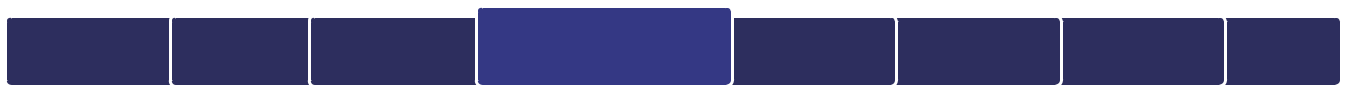 FABRICSINSULATIONINSULATIONFASTENINGSD STUDS   CABLE TRAYS  OTHERSTAPESFABRICSFASTENERSMATTRESSESTECHNIQUESSD STUDS   CABLE TRAYS  OTHERSFASTENERSMATTRESSESTECHNIQUESthermal insulation mattresses are installeddesigned individually for a given structure on thedesigned individually for a given structure on thethermal insulation mattresses are installedbasis of technical data provided by the customerbasis of technical data provided by the customerin places that are difficult to access, whichbasis of technical data provided by the customerbasis of technical data provided by the customerin places that are difficult to access, whichor after taking measurements by one of ouror after taking measurements by one of ourcannot be insulated in a traditional wayor after taking measurements by one of ouror after taking measurements by one of ourcannot be insulated in a traditional wayrepresentativesrepresentativesrepresentativesrepresentativesfabricated in any size and shape adaptedshape, thickness, assembly method is selectedshape, thickness, assembly method is selectedto the existing installationeach time to the assumed expected parameterseach time to the assumed expected parametersin terms of resistance to high temperature ofin terms of resistance to high temperature ofprovide excellent thermal and sound insulationthe working fabric, we make thermal insulationthe working fabric, we make thermal insulationmattresses up to 200°C or above 200°Cmattresses up to 200°C or above 200°Cinsulation mattresses are fabricated in the variantintended for land indystries or marine and offshorehigh durability of insulationreduction of inspection downtimereduction of inspection downtimehigh durability of insulationand renovationsand renovationsand renovationsand renovationshigh flexibility and low weight enable insulationprotection against burnsprotection against burnsin places where other systems cannot be usedprotection against burnsprotection against burnsin places where other systems cannot be usedmultiple use, no need to disposeprotection of machines and other itemsprotection of machines and other itemsof post-renovation wasteagainst high temperaturesagainst high temperatureseasy and clean disassembly by own staff,proper operation of the device and minimizationproper operation of the device and minimizationeasy and clean disassembly by own staff,of the risk of related failure with overheatingof the risk of related failure with overheatingwithout the need for specialized trainingof the risk of related failure with overheatingof the risk of related failure with overheatingwithout the need for specialized trainingof the machineof the machineof the machineof the machineeasy and quick access to places that requireperfect insulation of a given elementperfect insulation of a given elementfrequent inspections, renovations, service worksperfect insulation of a given elementperfect insulation of a given elementfrequent inspections, renovations, service worksTAPESFABRICSINSULATIONINSULATIONFASTENINGSD STUDS   CABLE TRAYS  OTHERSTAPESFABRICSFASTENERSMATTRESSESTECHNIQUESSD STUDS   CABLE TRAYS  OTHERSFASTENERSMATTRESSESTECHNIQUESUsemineral wool, ceramic mat, glass matfulfillmentmineral wool, ceramic mat, glass matfulfillmentFabrics usedglass, siliconed, pasted, ceramic, fabric covered with aluminumFastening elementsbelts, straps, hooks, bucklesTypes of fastenersdifferent variants of joining individual fastenersTypes of fastenersare possible depending on requestare possible depending on requestTAPESFABRICSINSULATIONINSULATIONFASTENINGSD STUDS   CABLE TRAYS  OTHERSTAPESFABRICSFASTENERSMATTRESSESTECHNIQUESSD STUDS   CABLE TRAYS  OTHERSFASTENERSMATTRESSESTECHNIQUESTML x b x gTMA2e.g. TM-A1-1000 x 300 x 50e.g. TM-A1-1000 x 300 x 50TL – onshoreTL – onshoreTM – marine and offshoreTM – marine and offshoreA1 – work fabric up to 200°CA1 – work fabric up to 200°CA2 – working fabric above 200°CA2 – working fabric above 200°CMarkDimensionRangeL (mm)length20 - 2000b (mm)width20 - 2000g (mm)thickness25, 40, 60, 80, 100TML x b x gTMB2e.g. TM-B1-1000 x 300 x 50e.g. TM-B1-1000 x 300 x 50TL – onshoreTL – onshoreTM – marine and offshoreTM – marine and offshoreB1 – work fabric up to 200°CB1 – work fabric up to 200°CB2 – working fabric above 200°CB2 – working fabric above 200°CMarkDimensionRangeL (mm)length20 - 2000b (mm)width20 - 2000+ g (mm)thickness25, 40, 60, 80, 100TAPESFABRICSINSULATIONINSULATIONFASTENINGSD STUDS   CABLE TRAYS  OTHERSTAPESFABRICSFASTENERSMATTRESSESTECHNIQUESSD STUDS   CABLE TRAYS  OTHERSFASTENERSMATTRESSESTECHNIQUESProduct technical description:Product technical description:TLC1TML x b x gTMC2e.g. TM-C1-1000 x 300 x 50e.g. TM-C1-1000 x 300 x 50TL – onshoreTL – onshoreTM – marine and offshoreTM – marine and offshoreC1 – work fabric up to 200°CC1 – work fabric up to 200°CC2 – working fabric above 200°CC2 – working fabric above 200°CMarkDimensionRangeL (mm)length20 - 2000b (mm)width20 - 2000g (mm)thickness25, 40, 60, 80, 100MarkDimensionRangeRangeL (mm)length20 - 2000b (mm)width20 - 2000g (mm)thickness25, 40, 60, 80, 100Ø (mm)thickness20 -1000TAPESFABRICSINSULATIONINSULATIONFASTENINGSD STUDS   CABLE TRAYS  OTHERSTAPESFABRICSFASTENERSMATTRESSESTECHNIQUESSD STUDS   CABLE TRAYS  OTHERSFASTENERSMATTRESSESTECHNIQUESProduct technical description:Product technical description:Product technical description:TLS1S1L x b x gTML x b x gTMS2S2e.g. TM-S1-1000 x 300 x 50e.g. TM-S1-1000 x 300 x 50e.g. TM-S1-1000 x 300 x 50TL – onshoreTM – marine and offshoreTM – marine and offshoreTM – marine and offshoreS1 – work fabric up to 200°CS1 – work fabric up to 200°CS1 – work fabric up to 200°CS2 – working fabric above 200°CS2 – working fabric above 200°CS2 – working fabric above 200°CMarkMarkDimensionDimensionL (mm)L (mm)total lengthtotal lengthL1(mm)distance between the lowest and highest pointb (mm)b (mm)highest pointhighest pointb2(mm)average pointb3(mm)lowest pointlowest pointTLN1N1L x b x gTML x b x gTMN2N2TAPESFABRICSINSULATIONINSULATIONTAPESFABRICSFASTENERSMATTRESSESFASTENERSMATTRESSESFASTENINGSD STUDS   CABLE TRAYS  OTHERSTECHNIQUESSD STUDS   CABLE TRAYS  OTHERSTECHNIQUESd1L2d2m ≈d3h ≈Ceramic RingIndexM6154,74,56,52,5RF6T-05-RD1M6015T-05-RD1M6015M6204,74,56,52,5RF6T-05-RD1M6020M6254,74,56,52,5RF6T-05-RD1M6025M6304,74,56,52,5RF6T-05-RD1M6030M6354,74,56,52,5RF6T-05-RD1M6035M6404,74,56,52,5RF6T-05-RD1M6040M6454,74,56,52,5RF6T-05-RD1M6045M6504,74,56,52,5RF6T-05-RD1M6050M8206,24,58,82,5RF8T-05-RD1M8020M8256,24,58,82,5RF8T-05-RD1M8025M8306,24,58,82,5RF8T-05-RD1M8030T-05-RD1M8030M8356,24,58,82,5RF8T-05-RD1M8035M8406,24,58,82,5RF8T-05-RD1M8040M8456,24,58,82,5RF8T-05-RD1M8045M8506,24,58,82,5RF8T-05-RD1M8050M10207,95,011,03,0RF10T-05-RD1M10020M10257,95,011,03,0RF10T-05-RD1M10025M10307,95,011,03,0RF10T-05-RD1M10030M10357,95,011,03,0RF10T-05-RD1M10035M10407,95,011,03,0RF10T-05-RD1M10040M10457,95,011,03,0RF10T-05-RD1M10045M10507,95,011,03,0RF10T-05-RD1M10050M10557,95,011,03,0RF10T-05-RD1M10055M10607,95,011,03,0RF10T-05-RD1M10060M12209,56,513,04,0RF12T-05-RD1M12020M12259,56,513,04,0RF12T-05-RD1M12025M12309,56,513,04,0RF12T-05-RD1M12030M12359,56,513,04,0RF12T-05-RD1M12035M12409,56,513,04,0RF12T-05-RD1M12040M12459,56,513,04,0RF12T-05-RD1M12045M12509,56,513,04,0RF12T-05-RD1M12050M12559,56,513,04,0RF12T-05-RD1M12055M12609,56,513,04,0RF12T-05-RD1M12060M163013,211,017,05,0RF16T-05-RD1M16030M163513,211,017,05,0RF16T-05-RD1M16035M164013,211,017,05,0RF16T-05-RD1M16040M164513,211,017,05,0RF16T-05-RD1M16045M165013,211,017,05,0RF16T-05-RD1M16050M165513,211,017,05,0RF16T-05-RD1M16055M166013,211,017,05,0RF16T-05-RD1M16060M166513,211,017,05,0RF16T-05-RD1M16065T-05-RD1M16065TAPESFABRICSINSULATIONINSULATIONTAPESFABRICSFASTENERSMATTRESSESFASTENERSMATTRESSESFASTENINGSD STUDS   CABLE TRAYS  OTHERSTECHNIQUESSD STUDS   CABLE TRAYS  OTHERSTECHNIQUESd1L2d2m ≈d3h ≈Ceramic RingIndexM203516,513,021,06,0RF20T-05-RD1M20035T-05-RD1M20035M204016,513,021,06,0RF20T-05-RD1M20040M204516,513,021,06,0RF20T-05-RD1M20045M205016,513,021,06,0RF20T-05-RD1M20050M205516,513,021,06,0RF20T-05-RD1M20055M206016,513,021,06,0RF20T-05-RD1M20060M206516,513,021,06,0RF20T-05-RD1M20065M207016,513,021,06,0RF20T-05-RD1M20070M2010016,513,021,06,0RF20T-05-RD1M20100T-05-RD1M20100MATERIAL: STEEL 4.8MATERIAL: STEEL 4.8MATERIAL: STEEL 4.8d1L2d2m ≈d3h ≈Ceramic RingIndexIndexM6154,74,56,52,5RF6T-05-RD2M6015M6204,74,56,52,5RF6T-05-RD2M6020M6254,74,56,52,5RF6T-05-RD2M6025M6304,74,56,52,5RF6T-05-RD2M6030M6354,74,56,52,5RF6T-05-RD2M6035M6404,74,56,52,5RF6T-05-RD2M6040M6454,74,56,52,5RF6T-05-RD2M6045M6504,74,56,52,5RF6T-05-RD2M6050M8206,24,58,82,5RF8T-05-RD2M8020M8256,24,58,82,5RF8T-05-RD2M8025M8306,24,58,82,5RF8T-05-RD2M8030M8356,24,58,82,5RF8T-05-RD2M8035M8406,24,58,82,5RF8T-05-RD2M8040M8456,24,58,82,5RF8T-05-RD2M8045M8506,24,58,82,5RF8T-05-RD2M8050M10207,95,011,03,0RF10T-05-RD2M10020M10257,95,011,03,0RF10T-05-RD2M10025M10307,95,011,03,0RF10T-05-RD2M10030M10357,95,011,03,0RF10T-05-RD2M10035M10407,95,011,03,0RF10T-05-RD2M10040M10457,95,011,03,0RF10T-05-RD2M10045M10507,95,011,03,0RF10T-05-RD2M10050M10557,95,011,03,0RF10T-05-RD2M10055M10607,95,011,03,0RF10T-05-RD2M10060M12209,56,513,04,0RF12T-05-RD2M12020M12259,56,513,04,0RF12T-05-RD2M12025M12309,56,513,04,0RF12T-05-RD2M12030M12359,56,513,04,0RF12T-05-RD2M12035M12409,56,513,04,0RF12T-05-RD2M12040M12459,56,513,04,0RF12T-05-RD2M12045M12509,56,513,04,0RF12T-05-RD2M12050M12559,56,513,04,0RF12T-05-RD2M12055M12609,56,513,04,0RF12T-05-RD2M12060M163013,211,017,05,0RF16T-05-RD2M16030M163513,211,017,05,0RF16T-05-RD2M16035M164013,211,017,05,0RF16T-05-RD2M16040M164513,211,017,05,0RF16T-05-RD2M16045M165013,211,017,05,0RF16T-05-RD2M16050M165513,211,017,05,0RF16T-05-RD2M16055M166013,211,017,05,0RF16T-05-RD2M16060M166513,211,017,05,0RF16T-05-RD2M16065M203516,513,021,06,0RF20T-05-RD2M20035M204016,513,021,06,0RF20T-05-RD2M20040M204516,513,021,06,0RF20T-05-RD2M20045M205016,513,021,06,0RF20T-05-RD2M20050M205516,513,021,06,0RF20T-05-RD2M20055M206016,513,021,06,0RF20T-05-RD2M20060M206516,513,021,06,0RF20T-05-RD2M20065M207016,513,021,06,0RF20T-05-RD2M20070M2010016,513,021,06,0RF20T-05-RD2M20100TAPESFABRICSINSULATIONINSULATIONTAPESFABRICSFASTENERSMATTRESSESFASTENERSMATTRESSESFASTENINGSD STUDS   CABLE TRAYS  OTHERSTECHNIQUESSD STUDS   CABLE TRAYS  OTHERSTECHNIQUESd1L2d3h ≈Ceramic RingIndexIndexM6208,73,2UF6T-05-DD1M6020M6258,73,2UF6T-05-DD1M6025M6308,73,2UF6T-05-DD1M6030M6358,73,2UF6T-05-DD1M6035M6408,73,2UF6T-05-DD1M6040M6458,73,2UF6T-05-DD1M6045M6508,73,2UF6T-05-DD1M6050M6558,73,2UF6T-05-DD1M6055M6608,73,2UF6T-05-DD1M6060M82011,03,5UF8T-05-DD1M8020M82511,03,5UF8T-05-DD1M8025M83011,03,5UF8T-05-DD1M8030M83511,03,5UF8T-05-DD1M8035M84011,03,5UF8T-05-DD1M8040M84511,03,5UF8T-05-DD1M8045M85011,03,5UF8T-05-DD1M8050M85511,03,5UF8T-05-DD1M8055M86011,03,5UF8T-05-DD1M8060M102013,53,5UF10T-05-DD1M10020M102513,53,5UF10T-05-DD1M10025M103013,53,5UF10T-05-DD1M10030M103513,53,5UF10T-05-DD1M10035M104013,53,5UF10T-05-DD1M10040M104513,53,5UF10T-05-DD1M10045M105013,53,5UF10T-05-DD1M10050M105513,53,5UF10T-05-DD1M10055M106013,53,5UF10T-05-DD1M10060M122015,54,5UF12T-05-DD1M12020M122515,54,5UF12T-05-DD1M12025M123015,54,5UF12T-05-DD1M12030M123515,54,5UF12T-05-DD1M12035M124015,54,5UF12T-05-DD1M12040M124515,54,5UF12T-05-DD1M12045M125015,54,5UF12T-05-DD1M12050M125515,54,5UF12T-05-DD1M12055M126015,54,5UF12T-05-DD1M12060M163020,57,0UF16T-05-DD1M16030M163520,57,0UF16T-05-DD1M16035M164020,57,0UF16T-05-DD1M16040M164520,57,0UF16T-05-DD1M16045M165020,57,0UF16T-05-DD1M16050M165520,57,0UF16T-05-DD1M16055M166020,57,0UF16T-05-DD1M16060M166520,57,0UF16T-05-DD1M16065TAPESFABRICSINSULATIONINSULATIONTAPESFABRICSFASTENERSMATTRESSESFASTENERSMATTRESSESFASTENINGSD STUDS   CABLE TRAYS  OTHERSTECHNIQUESSD STUDS   CABLE TRAYS  OTHERSTECHNIQUESd1L2d3h ≈Ceramic RingIndexIndexM6208,73,2UF6T-05-DD2M6020M6258,73,2UF6T-05-DD2M6025M6308,73,2UF6T-05-DD2M6030M6358,73,2UF6T-05-DD2M6035M6408,73,2UF6T-05-DD2M6040M6458,73,2UF6T-05-DD2M6045M6508,73,2UF6T-05-DD2M6050M6558,73,2UF6T-05-DD2M6055M6608,73,2UF6T-05-DD2M6060M82011,03,5UF8T-05-DD2M8020M82511,03,5UF8T-05-DD2M8025M83011,03,5UF8T-05-DD2M8030M83511,03,5UF8T-05-DD2M8035M84011,03,5UF8T-05-DD2M8040M84511,03,5UF8T-05-DD2M8045M85011,03,5UF8T-05-DD2M8050M85511,03,5UF8T-05-DD2M8055M86011,03,5UF8T-05-DD2M8060M102013,53,5UF10T-05-DD2M10020M102513,53,5UF10T-05-DD2M10025M103013,53,5UF10T-05-DD2M10030M103513,53,5UF10T-05-DD2M10035M104013,53,5UF10T-05-DD2M10040M104513,53,5UF10T-05-DD2M10045M105013,53,5UF10T-05-DD2M10050M105513,53,5UF10T-05-DD2M10055M106013,53,5UF10T-05-DD2M10060M122015,54,5UF12T-05-DD2M12020M122515,54,5UF12T-05-DD2M12025M123015,54,5UF12T-05-DD2M12030M123515,54,5UF12T-05-DD2M12035M124015,54,5UF12T-05-DD2M12040M124515,54,5UF12T-05-DD2M12045M125015,54,5UF12T-05-DD2M12050M125515,54,5UF12T-05-DD2M12055M126015,54,5UF12T-05-DD2M12060M163020,57,0UF16T-05-DD2M16030M163520,57,0UF16T-05-DD2M16035M164020,57,0UF16T-05-DD2M16040M164520,57,0UF16T-05-DD2M16045M165020,57,0UF16T-05-DD2M16050M165520,57,0UF16T-05-DD2M16055M166020,57,0UF16T-05-DD2M16060M166520,57,0UF16T-05-DD2M16065TAPESFABRICSINSULATIONINSULATIONTAPESFABRICSFASTENERSMATTRESSESFASTENERSMATTRESSESFASTENINGSD STUDS   CABLE TRAYS  OTHERSTECHNIQUESSD STUDS   CABLE TRAYS  OTHERSTECHNIQUESd1L2d3h ≈FerruleIndexIndex6208,54,0UF6T-05-UD160206258,54,0UF6T-05-UD160256308,54,0UF6T-05-UD160306358,54,0UF6T-05-UD160356408,54,0UF6T-05-UD160406458,54,0UF6T-05-UD160456508,54,0UF6T-05-UD160506558,54,0UF6T-05-UD160556608,54,0UF6T-05-UD1606082011,04,0UF8T-05-UD1802082511,04,0UF8T-05-UD1802583011,04,0UF8T-05-UD1803083511,04,0UF8T-05-UD1803584011,04,0UF8T-05-UD1804084511,04,0UF8T-05-UD1804585011,04,0UF8T-05-UD1805085511,04,0UF8T-05-UD1805586011,04,0UF8T-05-UD18060102013,04,0UF10T-05-UD110020102513,04,0UF10T-05-UD110025103013,04,0UF10T-05-UD110030103513,04,0UF10T-05-UD110035104013,04,0UF10T-05-UD110040104513,04,0UF10T-05-UD110045105013,04,0UF10T-05-UD110050105513,04,0UF10T-05-UD110055106013,04,0UF10T-05-UD110060122016,04,0UF12T-05-UD112020122516,04,0UF12T-05-UD112025123016,04,0UF12T-05-UD112030123516,04,0UF12T-05-UD112035124016,04,0UF12T-05-UD112040124516,04,0UF12T-05-UD112045125016,04,0UF12T-05-UD112050125516,04,0UF12T-05-UD112055126016,04,0UF12T-05-UD112060163020,04,0UF16T-05-UD116030163520,04,0UF16T-05-UD116035164020,04,0UF16T-05-UD116040164520,04,0UF16T-05-UD116045165020,04,0UF16T-05-UD116050165520,04,0UF16T-05-UD116055166020,04,0UF16T-05-UD116060166520,04,0UF16T-05-UD116065TAPESFABRICSINSULATIONINSULATIONTAPESFABRICSFASTENERSMATTRESSESFASTENERSMATTRESSESFASTENINGSD STUDS   CABLE TRAYS  OTHERSTECHNIQUESSD STUDS   CABLE TRAYS  OTHERSTECHNIQUESd1L2d3h ≈FerruleIndexIndex6208,54,0UF6T-05-UD260206258,54,0UF6T-05-UD260256308,54,0UF6T-05-UD260306358,54,0UF6T-05-UD260356408,54,0UF6T-05-UD260406458,54,0UF6T-05-UD260456508,54,0UF6T-05-UD260506558,54,0UF6T-05-UD260556608,54,0UF6T-05-UD2606082011,04,0UF8T-05-UD2802082511,04,0UF8T-05-UD2802583011,04,0UF8T-05-UD2803083511,04,0UF8T-05-UD2803584011,04,0UF8T-05-UD2804084511,04,0UF8T-05-UD2804585011,04,0UF8T-05-UD2805085511,04,0UF8T-05-UD2805586011,04,0UF8T-05-UD28060102013,04,0UF10T-05-UD210020102513,04,0UF10T-05-UD210025103013,04,0UF10T-05-UD210030103513,04,0UF10T-05-UD210035104013,04,0UF10T-05-UD210040104513,04,0UF10T-05-UD210045105013,04,0UF10T-05-UD210050105513,04,0UF10T-05-UD210055106013,04,0UF10T-05-UD210060122016,04,0UF12T-05-UD212020122516,04,0UF12T-05-UD212025123016,04,0UF12T-05-UD212030123516,04,0UF12T-05-UD212035124016,04,0UF12T-05-UD212040124516,04,0UF12T-05-UD212045125016,04,0UF12T-05-UD212050125516,04,0UF12T-05-UD212055126016,04,0UF12T-05-UD212060163020,04,0UF16T-05-UD216030163520,04,0UF16T-05-UD216035164020,04,0UF16T-05-UD216040164520,04,0UF16T-05-UD216045165020,04,0UF16T-05-UD216050165520,04,0UF16T-05-UD216055166020,04,0UF16T-05-UD216060166520,04,0UF16T-05-UD216065d1L2h1d2d3h2Index1010502,519137T-06-SD10050T-06-SD100501010752,519137T-06-SD10075T-06-SD1007510101002,519137T-06-SD10100T-06-SD1010010101252,519137T-06-SD10125T-06-SD1012510101502,519137T-06-SD10150T-06-SD1015010101752,519137T-06-SD10175T-06-SD1017510102002,519137T-06-SD10200T-06-SD10200131350325178T-06-SD13050T-06-SD13050131375325178T-06-SD13075T-06-SD130751313100325178T-06-SD13100T-06-SD131001313125325178T-06-SD13125T-06-SD131251313150325178T-06-SD13150T-06-SD131501313175325178T-06-SD13175T-06-SD131751313200325178T-06-SD13200T-06-SD132001313225325178T-06-SD13225T-06-SD132251313250325178T-06-SD13250T-06-SD132501313300325178T-06-SD13300T-06-SD133001313350325178T-06-SD13350T-06-SD133501313400325178T-06-SD13400T-06-SD134001616504,532218T-06-SD16050T-06-SD160501616754,532218T-06-SD16075T-06-SD1607516161004,532218T-06-SD16100T-06-SD1610016161254,532218T-06-SD16125T-06-SD1612516161504,532218T-06-SD16150T-06-SD1615016161754,532218T-06-SD16175T-06-SD1617516162004,532218T-06-SD16200T-06-SD1620016162254,532218T-06-SD16225T-06-SD1622516162504,532218T-06-SD16250T-06-SD1625016162754,532218T-06-SD16275T-06-SD1627516163004,532218T-06-SD16300T-06-SD1630016163504,532218T-06-SD16350T-06-SD1635016164004,532218T-06-SD16400T-06-SD1640016165254,532218T-06-SD16525T-06-SD16525d1L2h1d2d3h2Index1919756322310T-06-SD19075T-06-SD190751919806322310T-06-SD19080T-06-SD190801919906322310T-06-SD19090T-06-SD1909019191006322310T-06-SD19100T-06-SD1910019191256322310T-06-SD19125T-06-SD1912519191506322310T-06-SD19150T-06-SD1915019191756322310T-06-SD19175T-06-SD1917519192006322310T-06-SD19200T-06-SD1920019192256322310T-06-SD19225T-06-SD1922519192506322310T-06-SD19250T-06-SD1925019192756322310T-06-SD19275T-06-SD1927519193006322310T-06-SD19300T-06-SD1930019193506322310T-06-SD19350T-06-SD1935019194006322310T-06-SD19400T-06-SD1940019195256322310T-06-SD19525T-06-SD195252222756352910T-06-SD22075T-06-SD220752222906352910T-06-SD22090T-06-SD2209022221006352910T-06-SD22100T-06-SD2210022221256352910T-06-SD22125T-06-SD2212522221506352910T-06-SD22150T-06-SD2215022221756352910T-06-SD22175T-06-SD2217522222006352910T-06-SD22200T-06-SD2220022222256352910T-06-SD22225T-06-SD2222522222506352910T-06-SD22250T-06-SD2225022223006352910T-06-SD22300T-06-SD2230022223506352910T-06-SD22350T-06-SD2235022224006352910T-06-SD22400T-06-SD2240022224506352910T-06-SD22450T-06-SD2245022225256352910T-06-SD22525T-06-SD2252525*25*757403112T-06-SD25075T-06-SD2507525251007403112T-06-SD25100T-06-SD2510025251257403112T-06-SD25125T-06-SD2512525251507403112T-06-SD25150T-06-SD2515025251757403112T-06-SD25175T-06-SD2517525252007403112T-06-SD25200T-06-SD2520025252257403112T-06-SD25225T-06-SD2522525252507403112T-06-SD25250T-06-SD2525025253007403112T-06-SD25300T-06-SD2530025253507403112T-06-SD25350T-06-SD2535025254007403112T-06-SD25400T-06-SD2540025254507403112T-06-SD25450T-06-SD2545025255257403112T-06-SD25525T-06-SD25525TAPES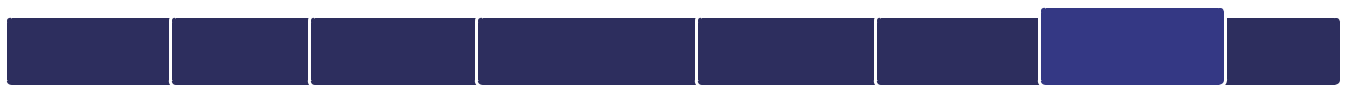 FABRICSINSULATIONINSULATIONFASTENINGSD STUDSCABLE TRAYS  OTHERSTAPESFABRICSFASTENERSMATTRESSESTECHNIQUESSD STUDSCABLE TRAYS  OTHERSFASTENERSMATTRESSESTECHNIQUESNameL1L2d1d2IndexOpen cable hanger 6060280456T-07-001T-07-001Open cable hanger 100100280456T-07-002T-07-002Open cable hanger 150150280456T-07-003T-07-003Open cable hanger 250250280456T-07-004T-07-004NameL1L2d1d2IndexOpen cable hanger 6060280456T-07-005T-07-005Open cable hanger 100100280456T-07-006T-07-006Open cable hanger 150150280456T-07-007T-07-007Open cable hanger 250250280456T-07-008T-07-008TAPESFABRICSINSULATIONINSULATIONFASTENINGSD STUDSCABLE TRAYS  OTHERSTAPESFABRICSFASTENERSMATTRESSESTECHNIQUESSD STUDSCABLE TRAYS  OTHERSFASTENERSMATTRESSESTECHNIQUESNameL1L2d1d2IndexClosed cable hanger 6060280456T-07-009T-07-009Closed cable hanger 100100280456T-07-010T-07-010Closed cable hanger 150150280456T-07-011T-07-011Closed cable hanger 250250280456T-07-012T-07-012NameL1L2d1d2IndexClosed cable hanger 6060280456T-07-013T-07-013Closed cable hanger 100100280456T-07-014T-07-014Closed cable hanger 150150280456T-07-015T-07-015Closed cable hanger 250250280456T-07-016T-07-016TAPESFABRICSINSULATIONINSULATIONFASTENINGSD STUDSCABLE TRAYS  OTHERSTAPESFABRICSFASTENERSMATTRESSESTECHNIQUESSD STUDSCABLE TRAYS  OTHERSFASTENERSMATTRESSESTECHNIQUESNameL1L2dhmIndexFlat bar hanger 320x30x403203010403T-07-021T-07-021Flat bar hanger 320x30x12032030101203T-07-022T-07-022Flat bar hanger 320x50x403205010403T-07-023T-07-023Flat bar hanger 320x50x12032050101203T-07-024T-07-024TAPESFABRICSINSULATIONINSULATIONFASTENINGSD STUDSCABLE TRAYS  OTHERSTAPESFABRICSFASTENERSMATTRESSESTECHNIQUESSD STUDSCABLE TRAYS  OTHERSFASTENERSMATTRESSESTECHNIQUESNameb1b2dhL1L2tIndexCable hanger type h90306104090373T-07-025T-07-025Cable hanger type h1203061040110473T-07-026T-07-026TAPES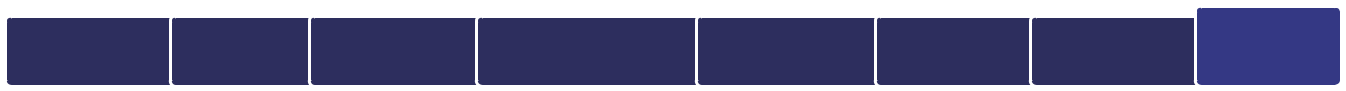 FABRICSINSULATIONINSULATIONFASTENINGSD STUDS  CABLE TRAYSOTHERSTAPESFABRICSFASTENERSMATTRESSESTECHNIQUESSD STUDS  CABLE TRAYSOTHERSFASTENERSMATTRESSESTECHNIQUESNamed1d2d3LtIndexRound support 407,5115100403T-07-30T-07-30Round support 1207,51151001203T-07-31T-07-31TAPESFABRICSINSULATIONINSULATIONFASTENINGSD STUDS  CABLE TRAYSOTHERSTAPESFABRICSFASTENERSMATTRESSESTECHNIQUESSD STUDS  CABLE TRAYSOTHERSFASTENERSMATTRESSESTECHNIQUESNameL1L2L3L4sd1hIndexOmega Connector15010565120305,340T-08-001-12030T-08-001-12030NameL1L2L3L4sd1hIndexIndexOmega Connector15010565120305,340T-08-002-12030T-08-002-12030TAPESFABRICSINSULATIONINSULATIONFASTENINGSD STUDS  CABLE TRAYSOTHERSTAPESFABRICSFASTENERSMATTRESSESTECHNIQUESSD STUDS  CABLE TRAYSOTHERSFASTENERSMATTRESSESTECHNIQUESNameL1L2øIndexTermika wool hooks115602T-08-003T-08-003TAPESFABRICSINSULATIONINSULATIONFASTENINGSD STUDS  CABLE TRAYSOTHERSTAPESFABRICSFASTENERSMATTRESSESTECHNIQUESSD STUDS  CABLE TRAYSOTHERSFASTENERSMATTRESSESTECHNIQUESHexagonal mesh25x25mm25x25mmWire thickness0,66mm+/-0,01mm0,66mm+/-0,01mmRoll width1000mm1000mmRoll length50m50mTensile strength35-45kg/mm235-45kg/mm2Zinc coating40-5-g/m240-5-g/m2TAPESFABRICSINSULATIONINSULATIONFASTENINGSD STUDS  CABLE TRAYSOTHERSTAPESFABRICSFASTENERSMATTRESSESTECHNIQUESSD STUDS  CABLE TRAYSOTHERSFASTENERSMATTRESSESTECHNIQUESNameabg1g2hIndexConnector m61417M6M633T-08-006T-08-006Connector m81417M8M633T-08-008T-08-008Connector m101417M10M633T-08-010T-08-010Connector m122323M12M1048T-08-012T-08-012TAPESFABRICSINSULATIONINSULATIONFASTENINGSD STUDS  CABLE TRAYSOTHERSTAPESFABRICSFASTENERSMATTRESSESTECHNIQUESSD STUDS  CABLE TRAYSOTHERSFASTENERSMATTRESSESTECHNIQUESNameLength (mm)Width (mm)IndexIndexBall band1203,5T-09-001T-09-001TAPESFABRICSINSULATIONINSULATIONFASTENINGSD STUDS  CABLE TRAYSOTHERSTAPESFABRICSFASTENERSMATTRESSESTECHNIQUESSD STUDS  CABLE TRAYSOTHERSFASTENERSMATTRESSESTECHNIQUESNamec mma mmb mmh mmd mme mmf mmg pc.IndexIndexc-885-9,51323,52t-09-008t-09-008c-1010759,51523,52t-09-010t-09-010c-1313108121823,52t-09-013t-09-013c-15151210132023,33t-09-015t-09-015c-17171412132223,83t-09-017t-09-017c-18181512,8132323,83t-09-018t-09-018c-2020171512,522,54,63,83t-09-020t-09-020c-222219161528243t-09-022t-09-022c-24242117,5153024,23t-09-024t-09-024c-25252218,5153124,23t-09-025t-09-025c-262623,519,5153224,23t-09-026t-09-026c-28282521,5153424,53t-09-028t-09-028c-30302724153624,53t-09-030t-09-030c-323228,524,5153824,53t-09-032t-09-032c-343430,527,518,54024,54t-09-034t-09-034c-36363329,5194224,54t-09-036t-09-036c-454537,530,51748,524,73t-09-045t-09-045c-505045,5421854,5344t-09-050t-09-050c-808072,56816,585,535,53t-09-080t-09-080TAPESFABRICSINSULATIONINSULATIONFASTENINGSD STUDS  CABLE TRAYSOTHERSTAPESFABRICSFASTENERSMATTRESSESTECHNIQUESSD STUDS  CABLE TRAYSOTHERSFASTENERSMATTRESSESTECHNIQUESprojectssupervisionsupervisiontechnical documentationquality controlquality controloverseeing the builtwarranty and post-warranty serviceswarranty and post-warranty servicesworkmanship and delivery of materials